Version. 1.05Last modified on January 02, 2020Thank you for purchasing NEXX360. This user manual is designed to keep users safe and to prevent property damage. Please read this carefully before use.The content of this manual is subject to change without prior notice.f01	Summary	41.	Copyright	42.	Revision History	53.	Typographical Convention	64.   Terms and Definitions	702	Safety Precautions	81.	Product Handling Precautions	82.	Precautions of radio waves	103.	Battery Handling Precautions	1103	About NEXX360	121.	Product information	122.	Part names and descriptions	143.	Product Specifications	1804	Preparing NEXX360	211.	Connecting Components	222.	Power On and Off	243.	Charging the Main Unit	254.	Setting up the Viewer Program	265.	Configuring Product Settings	276.	Connecting to a Network	387.	Setting up a Backup Server	478.	Installing Firmware	4905	Using NEXX360	531.	Check Product Status	532.	Wearing the Product	563.	Recording	574.	Transferring Files to the Server	5806	Viewing Videos	591.	Viewing Recorded Videos	592.	Viewing Live Videos	623.	Controlling Videos	6607	Troubleshooting	681.	I want to know my computer IP address.	682.	My Computer IP Settings	693.	The time of the video is not correct.	7008	Warranty	721.	Warranty terms	722.	Quality Warranty	7309	Appendix	741.	NEXX360 Manager	742.	Milestone XProtect	903.	VLC Media Player	994.	ONVIF Device Manager	100SummaryThis manual contains information to keep the user safe and to prevent damage to product and property. Be sure to read and understand this manual thoroughly before using the product to ensure proper and safe use.CopyrightThe copyright of this manual belongs to Linkflow Inc., the manufacturer of NEXX360 SECURITY. Unauthorized use or reproduction of all or part of this manual without prior permission of Linkflow Inc. is prohibited.The content of this manual is subject to change without prior notice. If you find an error in this user manual or have any questions, please contact us at the following address:3F & 4F, InBody Bldg. 54, Nonhyeon-ro 2-gil, Gangnam-gu, Seoul, Republic of KoreaWebsite: linkflow.co.krService Center: +82-1833-2526Ⓒ  2019 All rights reserved by LINKFLOWRevision HistoryTypographical ConventionIn this manual, the details of the product are described as follows:Terms and Definitions This document uses the following terms and definitionsSafety PrecautionsSafety precautions describe what users should follow when handling the product, including use, storage and disposal of the product.Product Handling PrecautionsWhen using the system unitProtect your eyes, ears, or other body parts from damage by the product, and do not put the product in your mouth. There is a risk of serious injury or choking.Be sure to wear clothing to avoid direct contact with the product (NEXX Camera, system unit, external battery, etc.). In particular, the system unit and external battery must be used with the pouch attached. If used in a high temperature environment, or for users with poor blood circulation or with sensory impairment, it may cause a low temperature burn.Be careful not to let the product in use or the AC adapter come into direct contact with your skin. Low temperature burns may occur due to the heat generated when using the product for a long time.If AC adapter and other components get hot, cease use. If not, users may get a low temperature burn or the product may be damaged. Do not use the product where there is a lot of smoke or steam. The product may malfunction or its appearance may be damaged.Use only the original components, batteries and cradles that are approved or provided by Linkflow Inc. Use of unauthorized components may shorten the life of the product or cause damage to the product and personal injury due to overheating, fire, or explosion.We are not responsible for any problems caused by incorrect operation during an update, and this may result in a paid repair.Keep important data separately. We are not responsible for any damage caused by your data loss.Make sure to power off the product before removing Micro SD card. If it is removed while the product is still powered on, it would cause damage to Micro SD card and cause potential malfunctionWhen using the wireless network function, security settings are absolutely important. However, we are not responsible for any security issues that may arise from the network environment and security settings associated with the use of your wireless network.As Micro SD cards are consumable goods, recommend to change Micro SD cards after a certain period (starting from 3 months). Make sure to check the specification of Micro SD cards and use the compatible one. (Micro SD, Max 64GB supported, Class 10)Do not use this product for unauthorized surveillance or confidential purposes or in violation of privacy laws. Such use is often strictly prohibited, which may result in legal liability for the user or administrator.When using the cradleIt is recommended to attach the cradle to a glass surface.Do not use any charger other than the dedicated cradle. If you use a different battery charger, there is a risk of explosion and damage to the product.Do not connect the negative and positive terminals of the cradle directly. There is a risk of fire or injury.Be careful not to let conductive foreign objects (liquid, dust, metal powder, pencil lead, etc.) get into the connections of the cradle and neck connectors, and do not poke the connectors with pointed objects or exert force on them. There is a danger of explosion or fire due to corrosion or temporary short circuit of the power terminal.Do not bend, heat, pull or place heavy objects on the power cord. The cord could be damaged, resulting in a fire or electrical shock.Do not charge using a power source other than AC 100V-240V voltage. If so, there is a risk of fire or electric shock.Use the supplied AC power cord, and unplug it from the AC power socket when not using the cradle.When unplugging the AC cord from the power socket, do not pull on the cord. There is a risk of fire or electric shock. Be sure to grasp the plug handle and pull it out of the socket.Do not cover the cradle with clothing or cushions. There is a danger of fire due to overheating or deformation of the product.Do not use a damaged power cord, plug, or loose outlet. If the connection is unstable, there is a danger of fire, electric shock, or injury.When storing and managing the productDo not place the product near heat or fire. It may cause a fire or damage to the product.Do not modify or disassemble the product. There is a risk of fire or electric shock.Be careful not to damage the lens. The lens is made of glass and can be easily broken or damaged.If the ambient temperature is high or the product overheats during charging, charging may be interrupted for your safety.When used in cold areas, the battery life may be reduced even if it is fully charged.Precautions of radio wavesThis product uses radio waves in the 2.4 GHz/5 GHz band. When using this product, you do not need a license for radio stations, but be aware of the following:Do not use the product near a car, hospital or medical product that is affected by high frequency (RF) waves. If you have to use a medical device personally, contact the medical product manufacturer to check if it is safe from a high frequency (RF) waves.Use of electronics on an aircraft can affect the aircraft's electronic navigation equipment. Follow the airline's regulations and the crew's instructions on the plane. Even if you are allowed to use electronics during flight, be sure to remove the network dongle.Electronic systems in cars may be affected by the product's high-frequency (RF) waves, which can cause them to malfunction or not function at all. Please contact the automobile manufacturer to check if the car is safe from the product's high frequency (RF) waves.Do not use the product near medical equipment such as a cardiac pacemaker. If the product is used in close proximity to medical devices such as a cardiac pacemaker, radio waves from this product may affect the medical device.Do not use the product near a microwave oven. If you use this product near a microwave oven, radio wave interference may occur, causing a communication failure or a decrease in communication speed.If there is a wall or partition using metal, rebar, concrete, etc. between this product and the wireless device, communications may become unstable or slow. If this happens, change the location of this product or wireless device, or remove the partition.Do not use the product near on-premises stations and certain low-power stations for mobile object identification. The frequency band used for this product is shared with on-premises stations (radio stations that require a license) for mobile object identification, which are used in industrial production, production lines, etc., as well as industrial, scientific and medical equipment such as microwave ovens.Before using this product, check if there are on-premises stations used for mobile object identification, low-power stations and amateur radio stations nearby.If this product is found to be causing harmful interference to an on-premises station for mobile object identification, immediately stop using it, and contact the place of purchase or Linkflow, and ask about measures to avoid interference (such as installation of a partition).If other problems occur due to the product, such as causing harmful interference to certain low-power stations or amateur radio stations, contact the place of purchase or Linkflow.Battery Handling PrecautionsIf any of the following occurs, immediately stop charging or using the product: If smoke or odor comes out from the battery, or it leaksIf the system unit or external battery expands, deforms, or discolorsIf the system unit or external battery gets abnormally hotIf the system unit or external battery and cradle is malfunctioning, move the product immediately to outdoor and place it on a concrete floor away from buildings or combustible materials. Also, do not recycle the battery, be sure to dispose of it immediately following precautions.Keep the battery and the cradle out of reach of infants and toddlers. If you swallowed a battery, call emergency services immediately.Do not use any battery other than authorized batteries. Use of the wrong battery may present a risk of battery explosion, leakage, product damage, and fire.Do not touch the product, power cord, plug, or outlet with wet hands or other body parts. It may cause an electric shock.Never remove the battery pack, short-circuit it, or get it close to fire. There is a risk of battery explosion, leakage and fire.Do not strike or shake the battery. There is a risk of battery explosion, leakage and fire if the battery is subject to strong impact.Do not modify or remove the battery. There is a risk of fire or electric shock.When disposing of batteries, do so in accordance with the local regulations.Do not store batteries with trash or throw them in the trash.About NEXX360NEXX360 SECURITY is the world's first high performance wireless camera capable of 360-degree shooting. NEXX360 SECURITY is designed for a wide range of applications. Capture complete scenes in all directions (360 degrees) while comfortably wearing it around your neck.Product informationCertificationKoreaJapan (Radio Certification)Registered trademarkLINKFLOW and NEXX360 are registered trademarks of Linkflow Inc.The Wi-Fi logo is a registered trademark of the Wi-Fi Alliance.All other trademarks are the property of their respective owners.Software LicenseThis product includes software licensed under several license terms.This product includes some open source software. See the Linkflow website for more information. ComponentsThe product configuration is as follows:Basic Components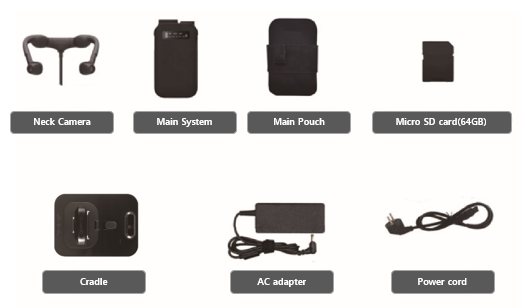 Fig. 1. Basic ComponentsSeparate components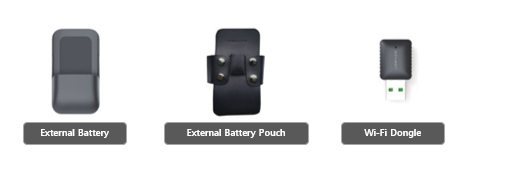 Fig. 2. Separate componentsPart names and descriptionsNEXX cameraUse the camera to shoot a 360 degree video.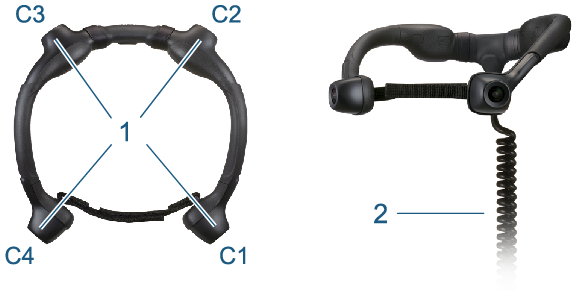 Fig. 3. NEXX Camera ConfigurationSystem UnitThe video recorded by Neck Camera is compressed with a dedicated codec and saved or transmitted to the viewer.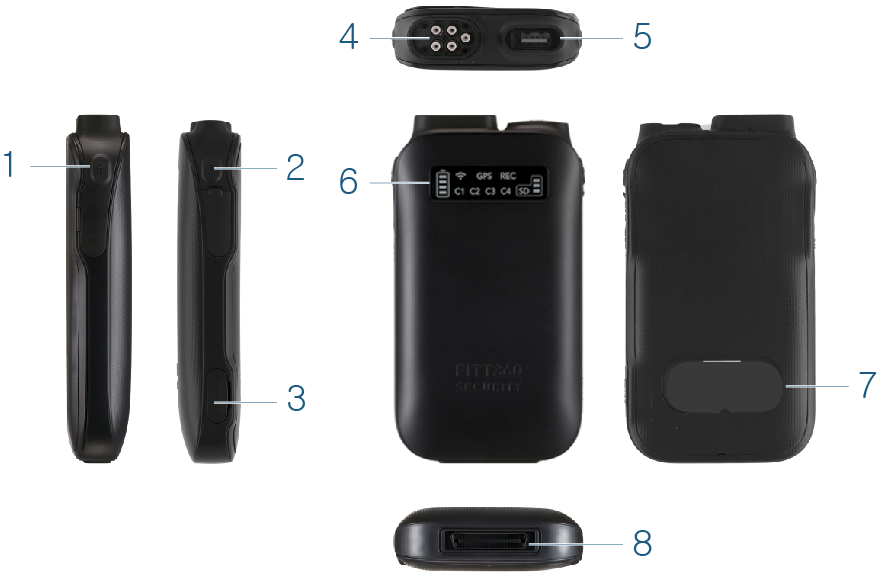 Fig. 4. System Unit ConfigurationCradleCharges the system unit or external battery, or transfer data from the body to your PC.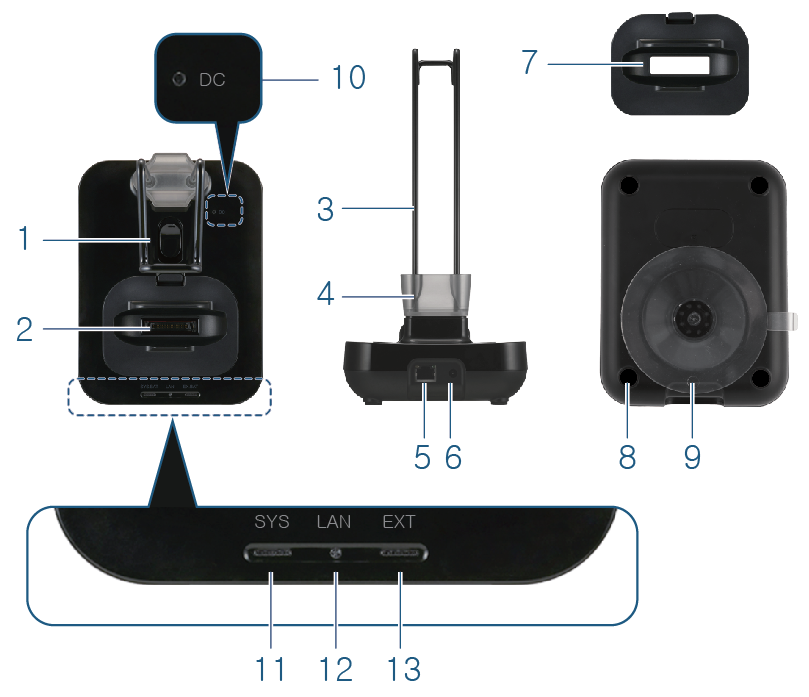 Fig. 5. Cradle ConfigurationExternal BatteryThe external battery is coupled to the console to provide additional power.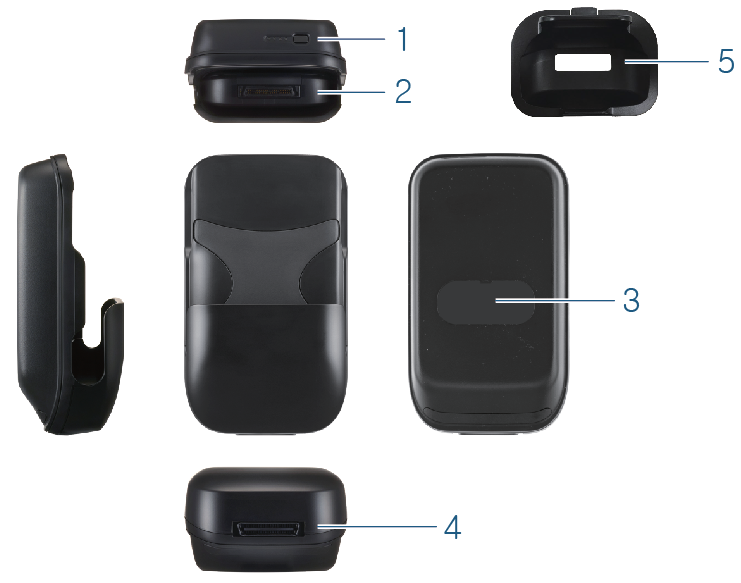 Fig. 6. External Battery ConfigurationProduct SpecificationsExterior SpecificationsBody SpecificationsPower Supply (AC Adapter) SpecificationsSystem RequirementsPC SpecificationsThis is required to use the live streaming function.Server SpecificationsThis is required for sending files to the server.Preparing NEXX360Describes how to connect each component, and set up the product and network before using the product.Connecting ComponentsConnecting the Power and LAN CableConnect the AC adapter's power connector and the LAN cable from the router to the ports on the back of the cradle.When the power is supplied, the DC LED lights up in green ().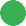 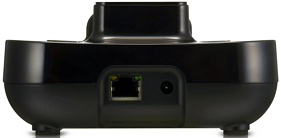 Fig. 7. Connecting Power and NetworkConnecting to NEXX CameraConnect the to the NEXX Camera connector on the system unit.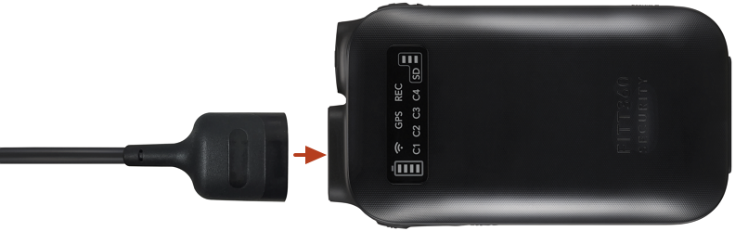 Fig. 8. Connecting to NEXX CameraConnecting the DongleConnect the Wi-Fi dongle or the LTE dongle to a port on the system unit.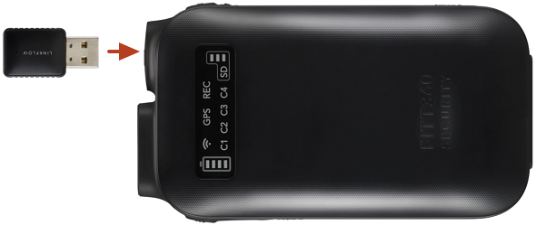 Fig. 9. Connecting the DongleInserting a Micro SD CardCheck the orientation of the Micro SD card and insert it into the Micro SD card slot on the system.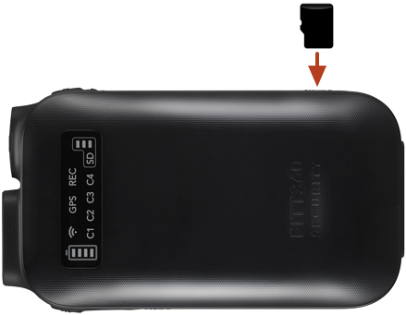 Fig. 10. Inserting a Micro SD CardMounting an External BatteryConnect the system unit to the connector on the external battery.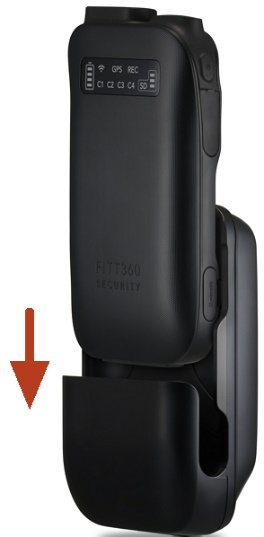 Fig. 11. Mounting an External BatteryPower On and Off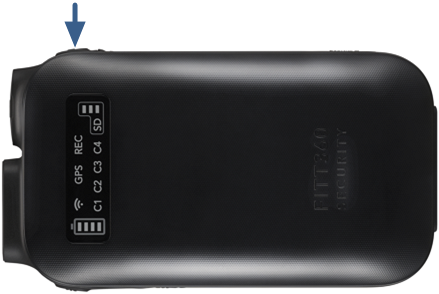 Fig. 12. Power On and OffMake sure that the NEXX Camera cable is connected.Make sure the Micro SD card is inserted.Press the Power button on the system unit for about 3 seconds.When the power is turned on, you will hear two beeps and the LED indicator will light up.If the Power button is pressed for about 3 seconds while the power is on, you will hear two beeps and then the power is turned off.Charging the Main UnitCharging starts when the system unit is inserted into the cradle's system connector.When charging starts, the SYS LED on the front of the cradle lights up red (), and when charging is complete, green ().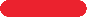 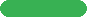 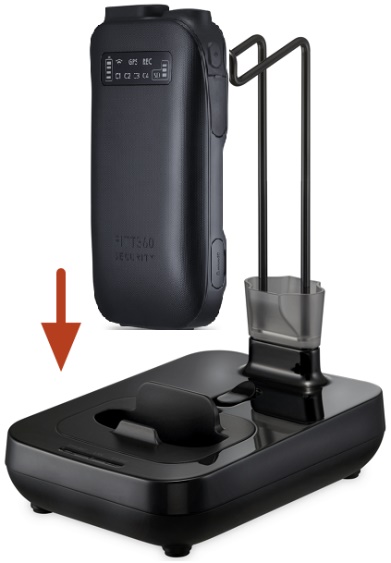 Fig. 13. Charging the Main Unit of the ProductSetting up the Viewer ProgramNEXX360 ManagerThe NEXX360 Manager is a program to configure the user environment, and check the images taken with the product. If you connect to a wireless network, you can also check the video in real time.You can configure the Viewer settings in the Setting menu of the NEXX360 Manager.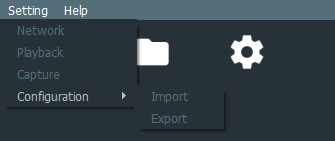 Fig. 14. Viewer Settings MenuConfiguring Product SettingsNEXX360 settingRemove the Micro SD card from the device.Insert the Micro SD card to a PC with the NEXX360 Manager installed.Run the NEXX360 Manager.Click the Settings () tab on the Function tab of the main screen.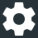 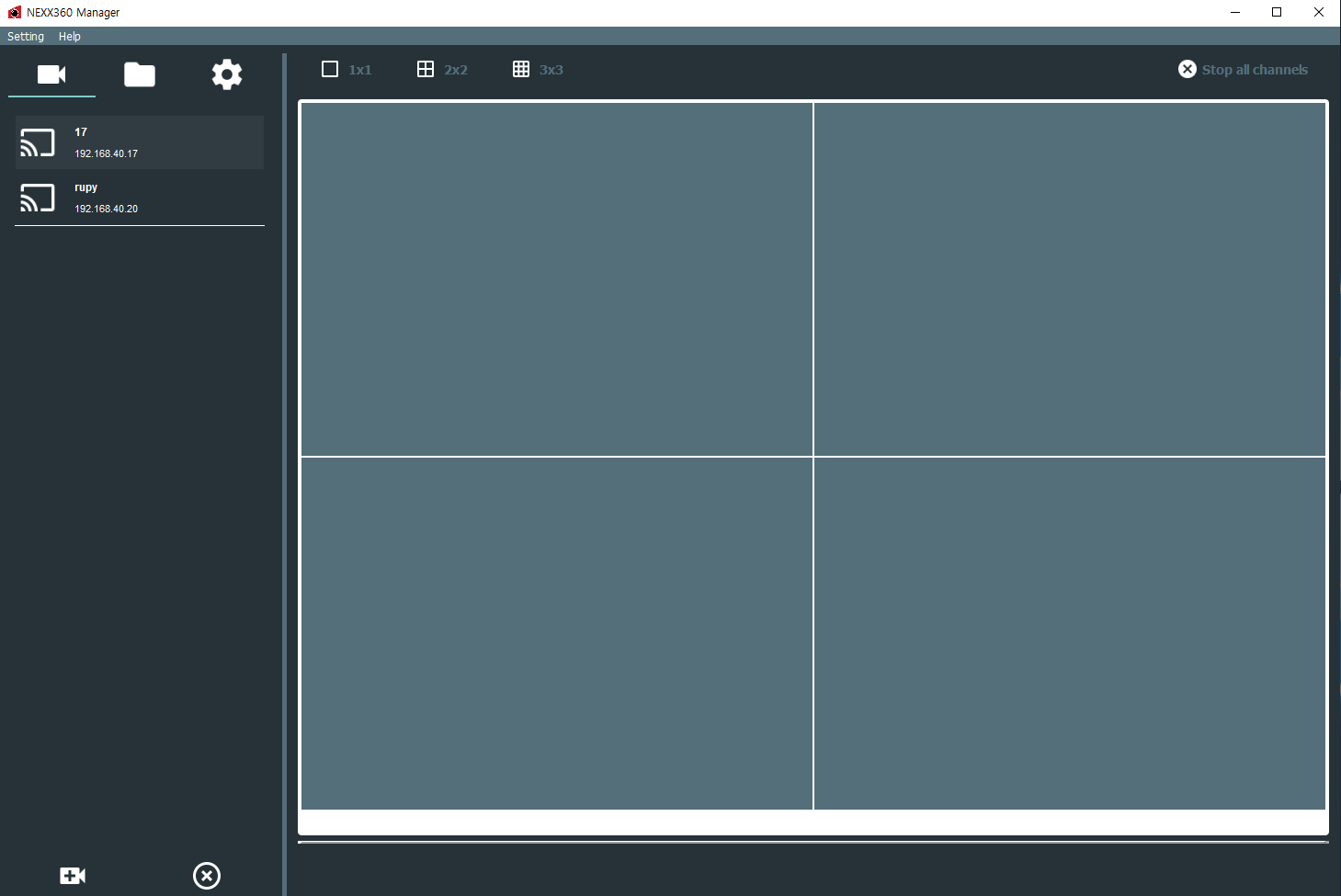 Fig. 15. Main page tabDouble-click the Device ID of the inserted Micro SD card.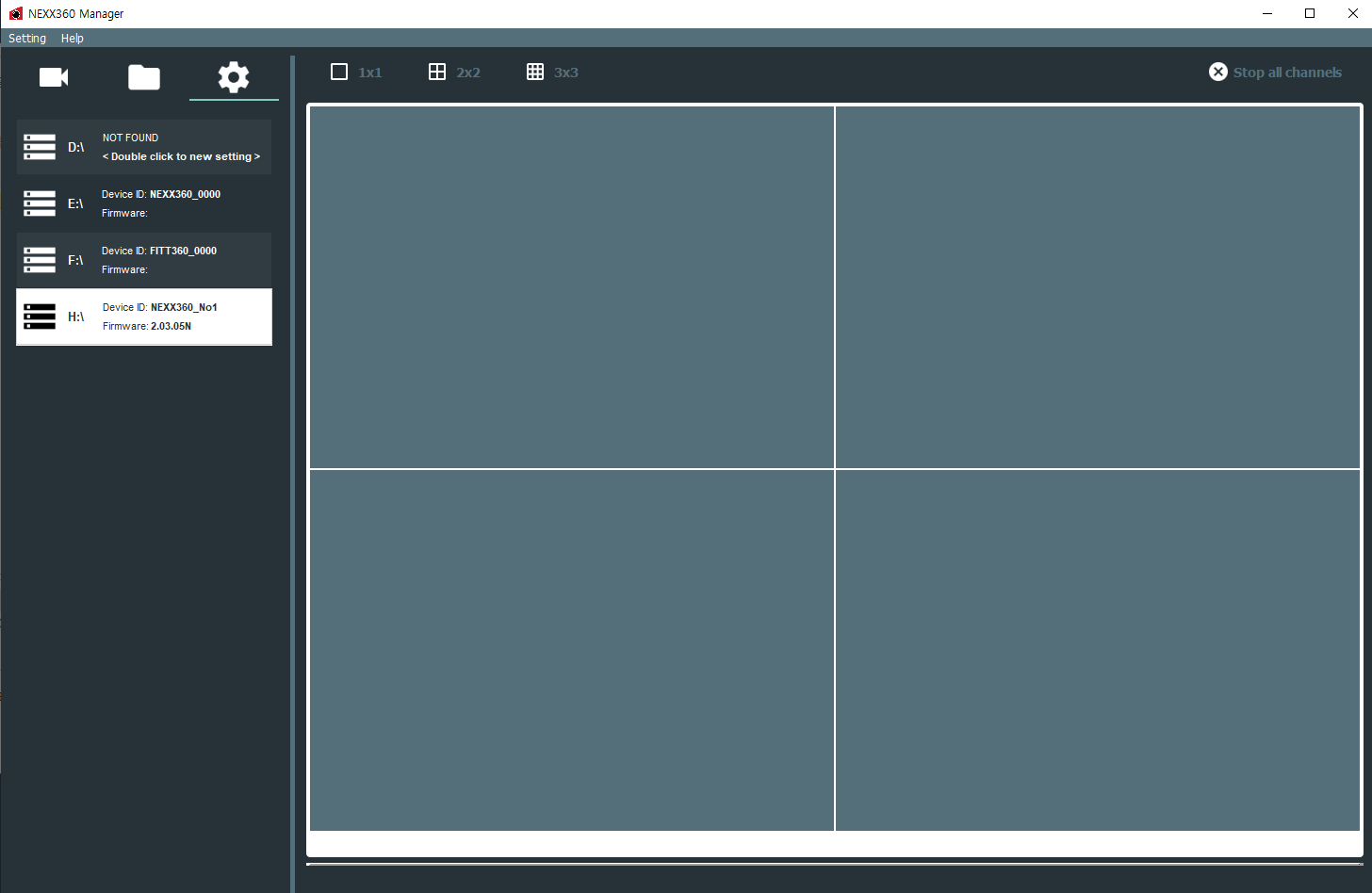 Fig. 16. Micro SD informationWhen the Settings window appears, click each setting tab to configure the product settings.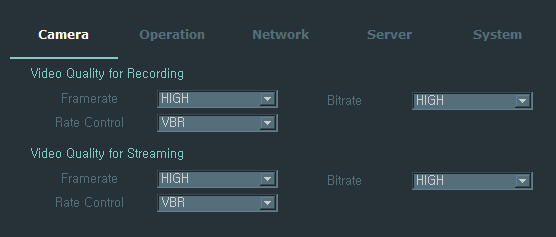 Fig. 17. Micro SD settingsClick the OK button when setup is complete.Remove the Micro SD card from your PC and insert it into the system unit.The settings you made are automatically applied when you turn on the power.WebYou can access the product settings site and configure your product settings.Enter IP address in browser address bar. Default IP address is 192.168.1.252.(If IP address is not correct, refer to [My Computer IP settings] and enter the IP address properly for access)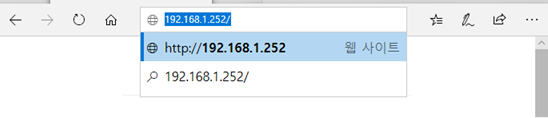 Fig 18. Browser address barAfter entering IP address, popup login will appear (Default ID/PASS : admin/admin) 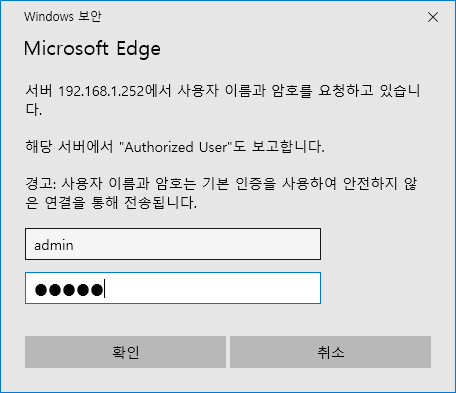 Fig 19. Page to authenticate userWhen you enter the wrong ID/PW, popup message will appear as below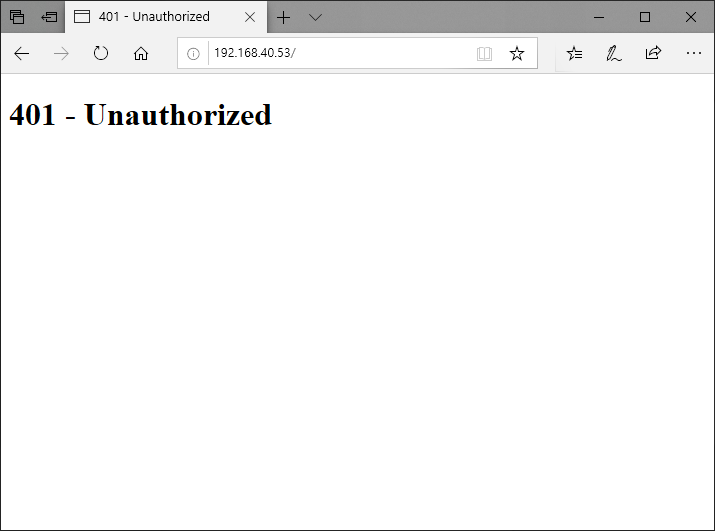 Fig 20. Authentication failureChange password upon first login Enter new password as shown below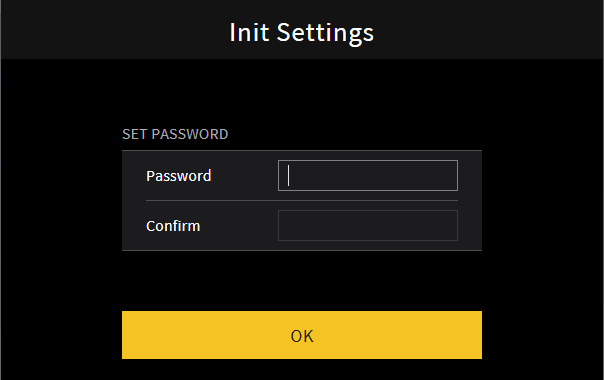 Fig 21. Image for changing password6.  Login popup will appear after changing password 7.  Access to setting page with new password8.  Refer to main page settings as below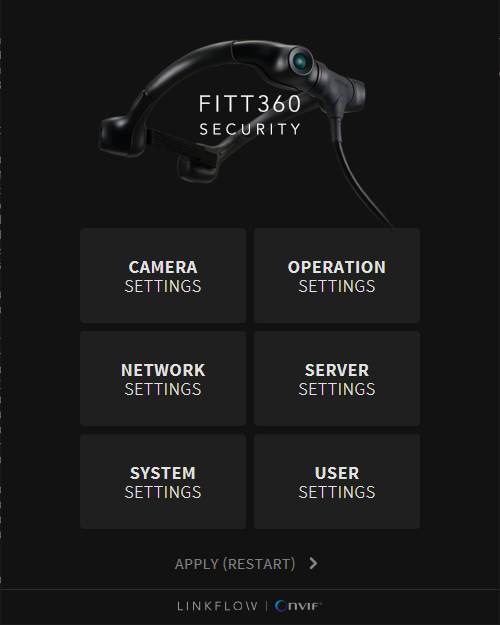 Fig 22. Main page settings9.  Click individual menus in order to change settings10.  Images for each SettingsCamera Settings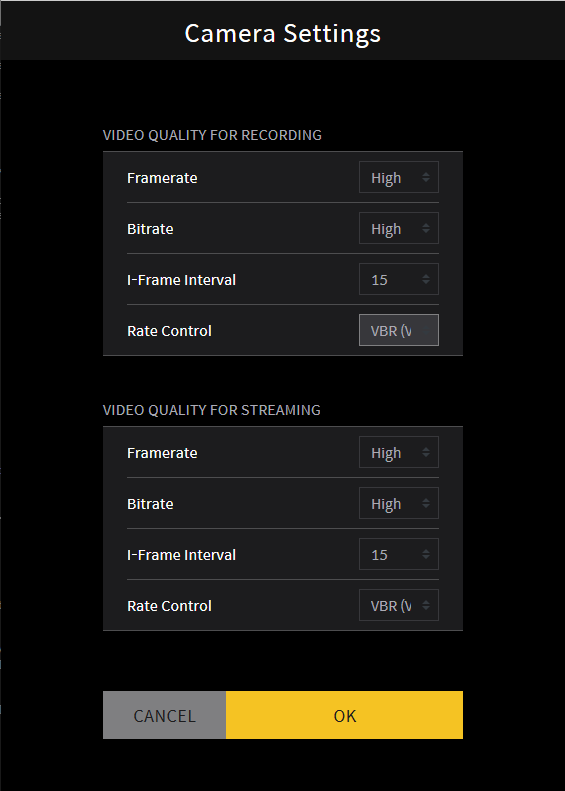 Fig 23. Camera settingsOperation Settings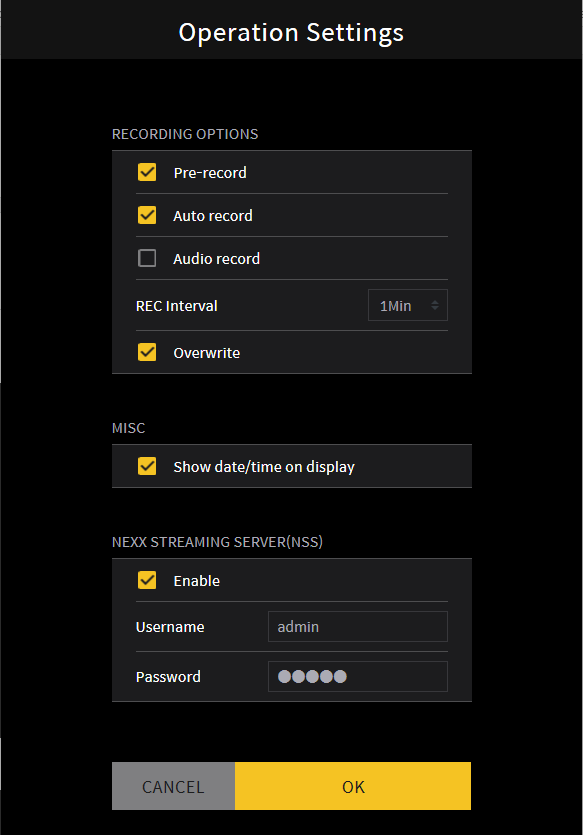 Fig 24. Operation settingsNetwork Settings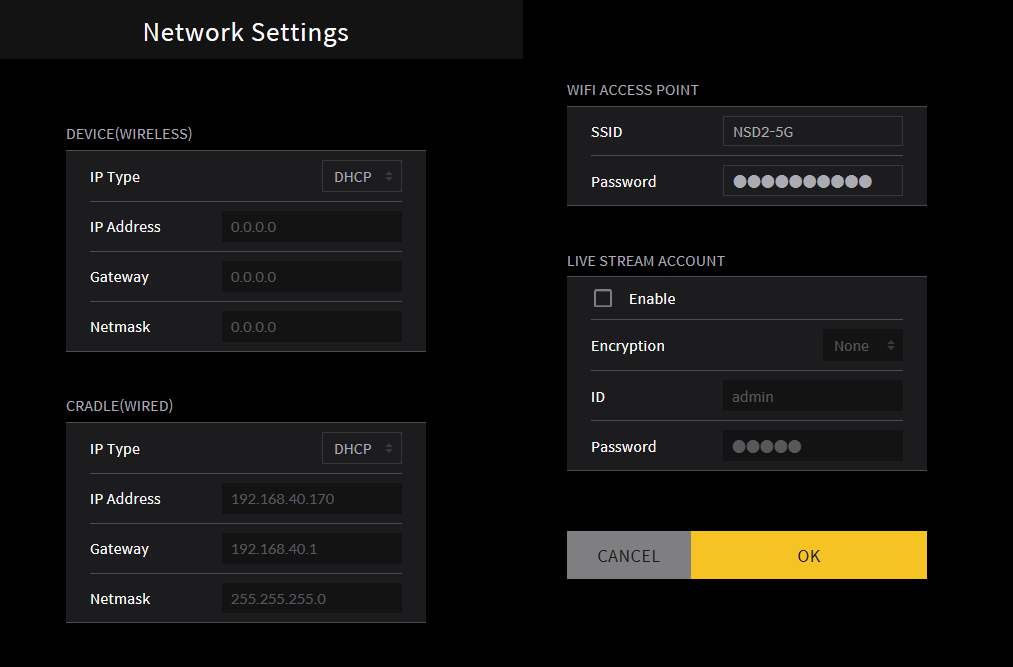 Fig 25. Network settingsServers settings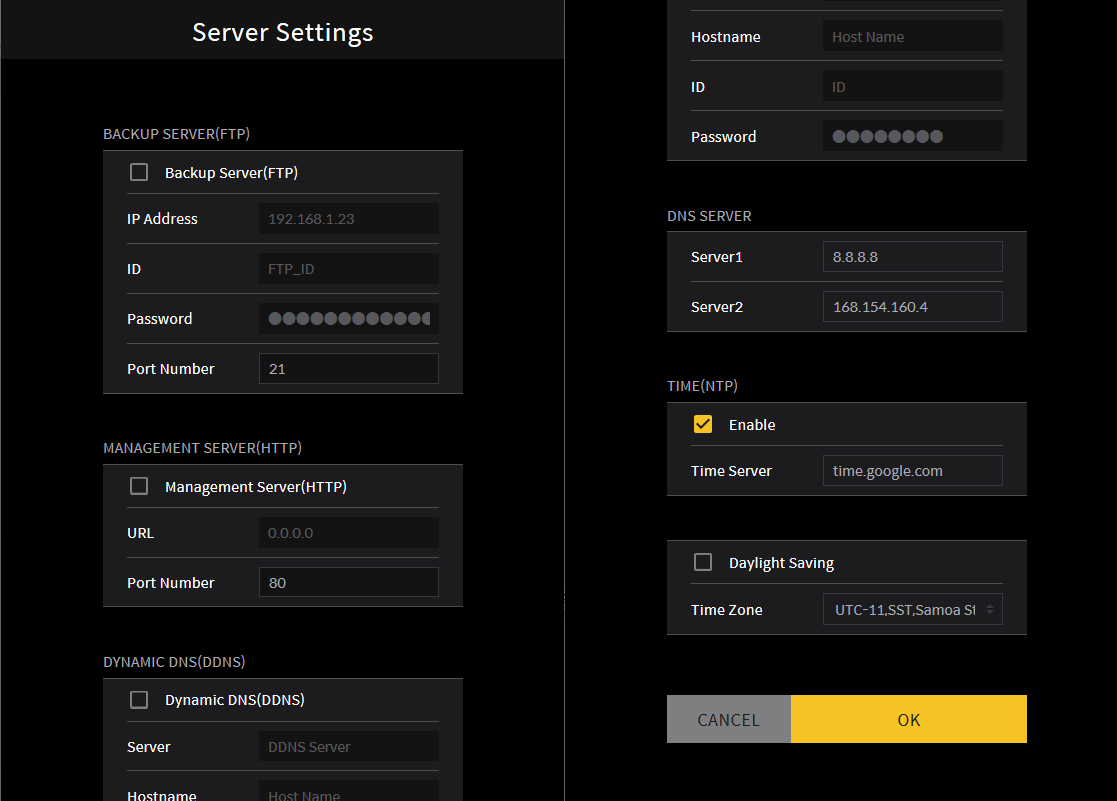 Fig 26. Servers settingsSystem Settings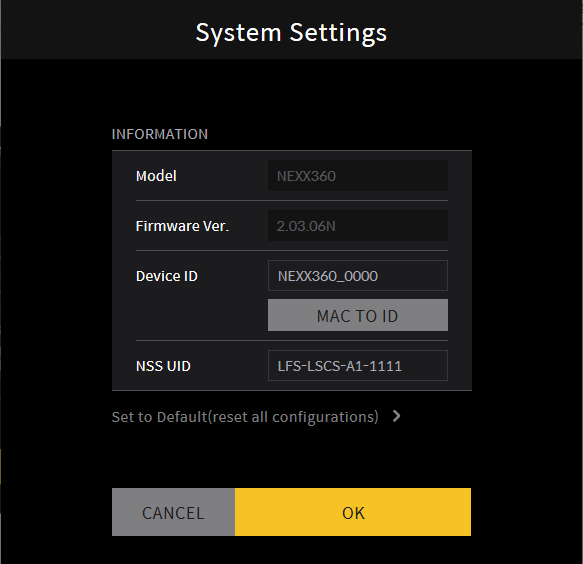 Fig 27. System settingsUser Settings: Change Web user password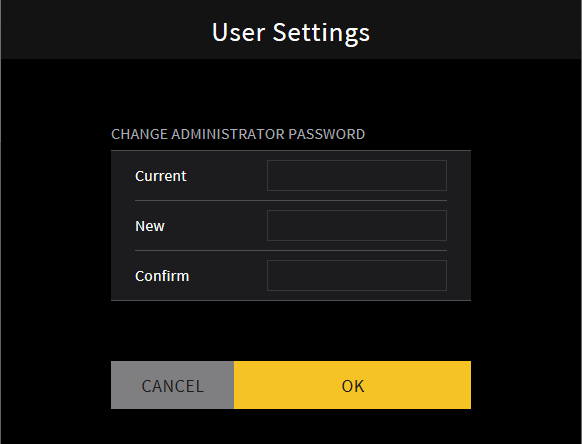 Fig 28. User settingsApply(Restart): Popup message will appear-Message for retarting device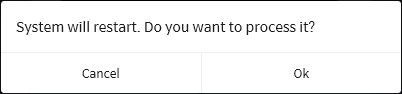 Fig 29-1. Popup message for restart-The following popup message will appear after clicking “Ok”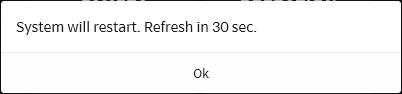 Fig 29-2. Restart popup message-The popup message for rebooting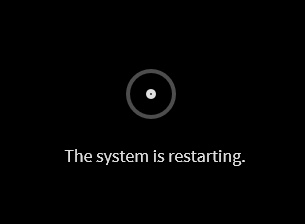 Fig 29-3. Restarting messageConnecting to a NetworkDefault ModeNEXX360 saves the recorded video to a Micro SD card. Play back it on a PC that has NEXX360 Manager installedThrough the wired network environment shown as Fig.30., the recorded videos taken by NEXX360 which is attached to Cradle are played with NEXX360 Manager in real time.  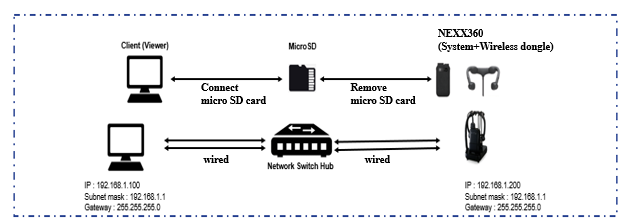 Fig.30. Default Mode DiagramThe video shooting and confirmation process when using the default mode is as follows:Take pictures using the NEXX Camera.The recorded image is saved on the Micro SD card of the system unit.After shooting, remove the Micro SD card from the system unit.View images stored on the Micro SD card through the dedicated viewer installed on the PC.Use images stored in a Micro SD (one file with 4 video tracks)Check the IP address assigned according to the internal (local) IP allocation policyCheck live streaming from NEXX360 manager on PC which is connected to the same local networkConfigure network settings via NEXX360 ManagerWi-Fi modeAfter connecting the system to PC through the local IP inside the wireless router, check the recorded video in real time with the dedicated viewer.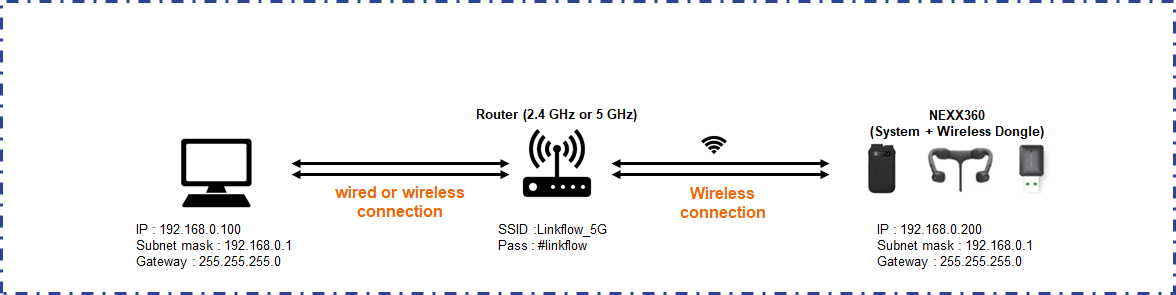 Fig. 31. Wi-Fi Mode DiagramConnect to the wireless streaming server through the internal (local) Wi-Fi network. How to connect to a network in Wi-Fi mode:Check the IP address assigned according to the internal (local) IP allocation policy.Configure your network settings using NEXX360 Manager.LTE SIM Wireless Dongle ModeAfter connecting the system to a PC through an external communication network (fixed public IP LTE dongle), you can check the recorded video in real time with the dedicated viewer.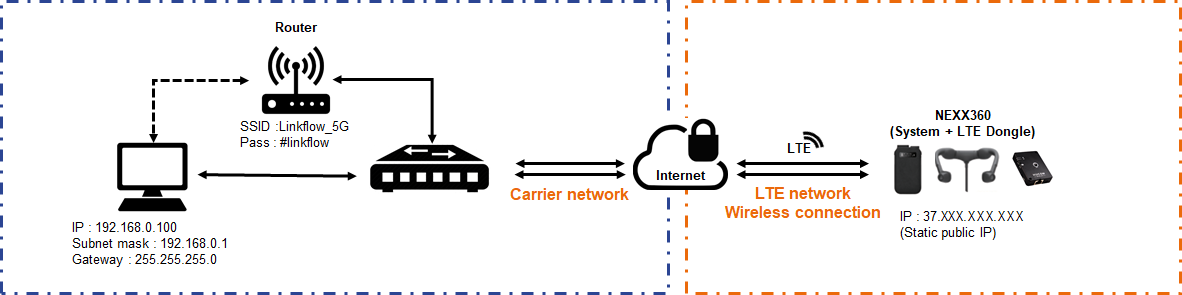 Fig. 32. Diagram of LTE SIM Wireless Dongle ModeConnect to a network (wireless streaming) using an external network (static public IP LTE dongle). Configure the network for the LTE SIM wireless dongle mode as follows:Insert the LTE SIM card purchased from the carrier into the LTE dongle and connect the LTE dongle to the system unit.Configure your network settings using NEXX360 Manager.In case of live streaming through NEXX360 manager, configure DDNS settings if you prefer to use domain name instead of IP addressGo to NEXX360 Manager > Settings > Server > Dynamic DNS (DDNS). Enable the Dynamic DNS (DDNS) by selecting the checkboxSet the DDNS details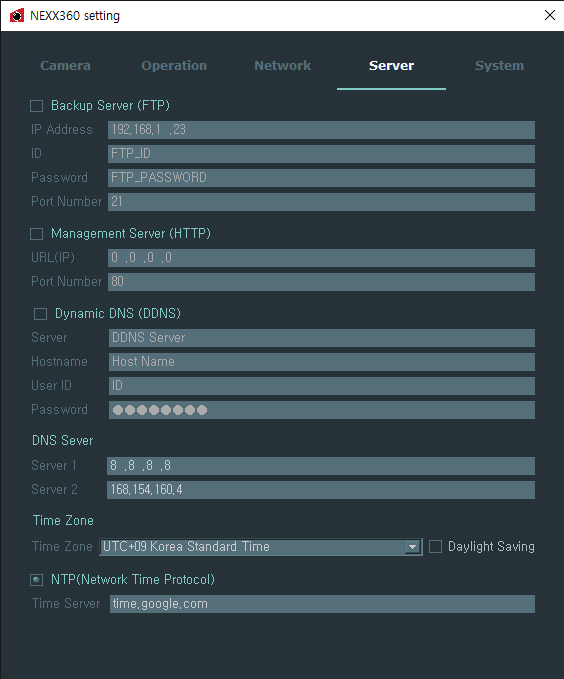 Fig. 33. DDNS settingsNEXX Streaming ModeAfter connecting the system to a PC through an external communication network (shared public IP LTE dongle or smartphone tethering), you can check the recorded video in real time with the dedicated viewer.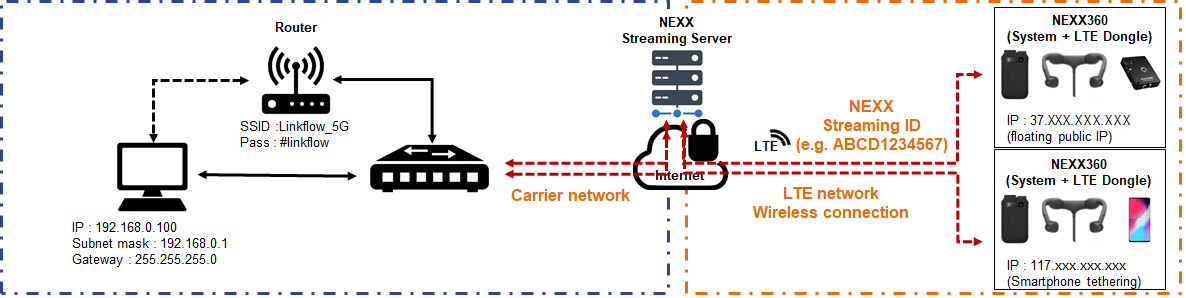 Fig.34. Diagram of NEXX Streaming ModeConnect to a network (wireless streaming) through an external network (floating public IP LTE dongle or smartphone tethering). The following explains how to set the network for NEXX streaming mode:Insert the LTE SIM card purchased from the carrier into the LTE dongle and connect the LTE dongle to the system unit.Configure your network settings using NEXX360 Manager.Configure your NEXX Streaming Server(NSS) settingsSetting up a Backup ServerOnce you set up a backup server (FTP server), you can transfer the images stored on the Micro SD card to the backup server for storage.Setting up a Server NetworkTurn off the device and remove the Micro SD card from the deviceInsert Micro SD card to PC and run NEXX360 Manager.Configure backup server network settingsFig.35. Backup server sectionSetting up a FTP programConfigures the network after installing the FTP server and client program to back up the recorded images.Installing FirmwareChecking Current VersionTurn off the device.remove the Micro SD card from the device.Connect the Micro SD card to a PC that has NEXX360 Manager installed.Run the NEXX360 Manager.On the Function tab, click the Recording Settings () tab.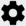 the firmware version will appear once Micro SD card is properly inserted.Fig.36. Firmware version-1The Firmware version is also indicated on system menu. -Double click “Device id” (marked in red rectangular)>Settings popup will appear>click system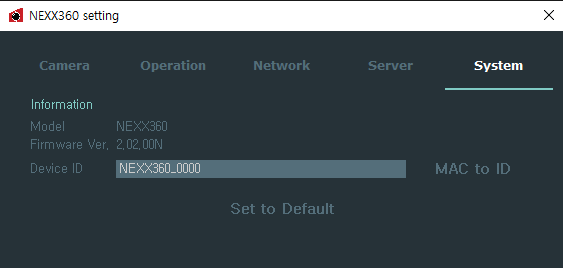 Fig.37. Firmware version -2 You can check the program version. Go to Help > About to display the program information.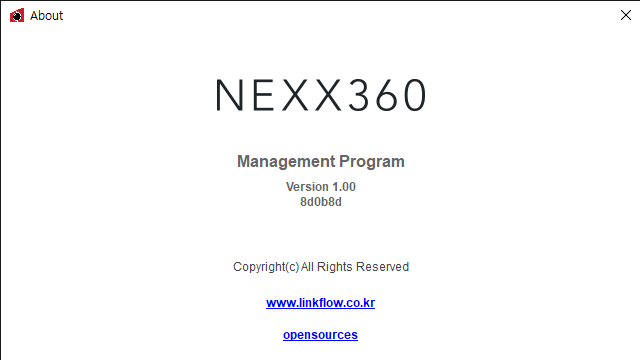 Fig.38. NEXX360 Manager versionFirmware UpdatesTurn off the device.Remove the Micro SD card from the system unit that you want to update the firmware.Connect the Micro SD card to your PC.Contact the manufacturer to get the right firmware. Save the new firmware file (updated version) to the formatted Micro SD card.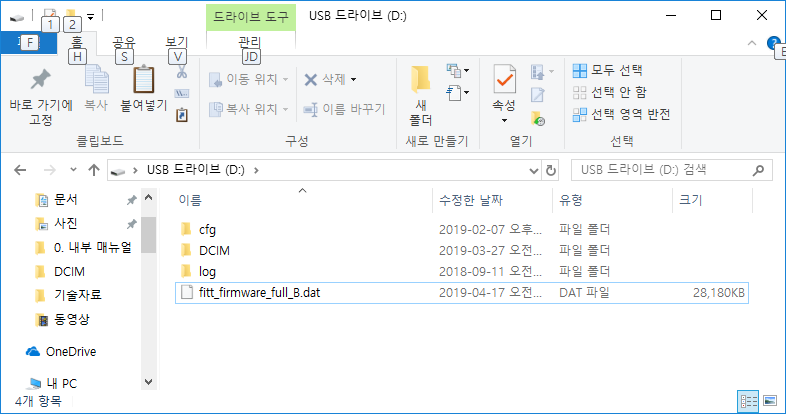 Fig.39. NEXX360 ManagerRemove the Micro SD card from your PC and insert it into the system unit.Press the Power button to turn on the product.Press the REC button for about 3 seconds. Firmware installation and update will proceed.When the update starts, you will hear three beeps and the LED display will flash.When the update has completed normally, the power automatically turns off.Press the Power button to turn the power back on.Click the System tab in the Settings window to check the firmware version.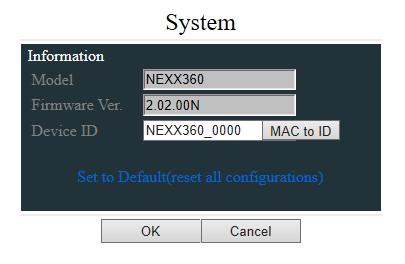 Fig.40. Check Firmware version from the webUsing New Micro SD card or Formatted Micro SD card.1)After formatting the Micro SD card, Insert it into the system unit 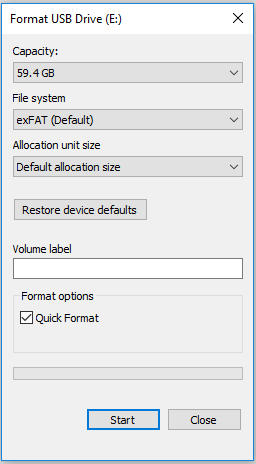 Fig.41. How to format the Micro SD card2) Turn on the deviceUsing NEXX360This section describes how to mount the product, take a video, and check and manage the recorded videos.Check Product StatusSystem Unit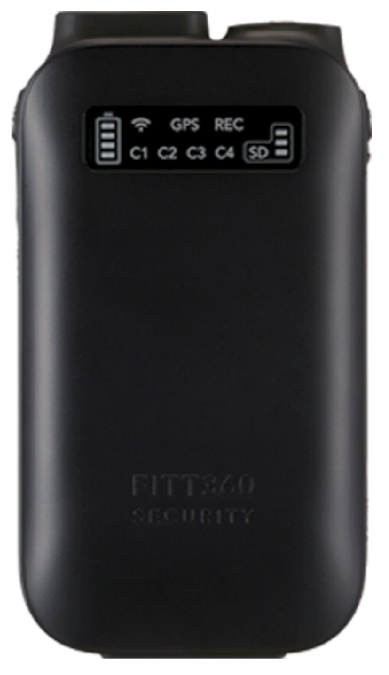 Fig.42. LED Display on the System UnitCradle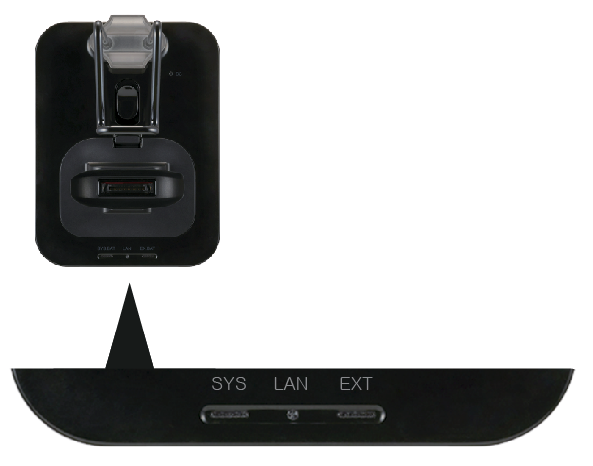 Fig. 43. Cradle LEDWearing the ProductDescribes how to wear the product. Place the system unit in the body pouch.Put the Neck Camera behind your neck and fasten the velcro.Fix the body pouch to a belt or pants.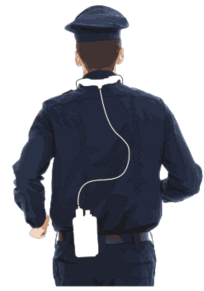 Recording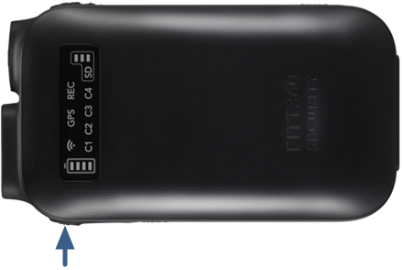 Fig. 44. RecordingPut on the product.Press the Power button to turn on the product.Press the REC button for about 1 second.When recording begins, you hear one beep and the Record () LED blinks red on the display of the system unit.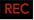 You can stop recording by pressing REC button during recording. When recording stops, you hear two beeps and the Record () LED on the system unit's display turns off.Transferring Files to the ServerWhen the system is turned on and the system is plugged into the cradle's system/external battery connector, the images stored on the Micro SD card will be automatically transferred to the backup server.When transfer starts, the cradle's LAN LED turns red, and () flashes green. When the file transfer is complete, the LAN LED turns off automatically.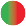 Viewing VideosViewing Recorded VideosTurn off the device and Remove the Micro SD card from the device.Connect the Micro SD card to a PC that has NEXX360 Manager installed.Run the NEXX360 Manager.Click the Recorded Video () tab in the Function tab of the main screen.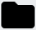 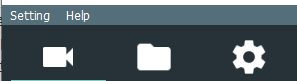 Fig. 45. Viewing Recorded VideosClick the Add Folder () button. 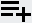 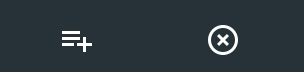 Fig. 46. Viewing Recorded VideosSelect the DCIM folder on the Micro SD card, and click the Select Folder button. 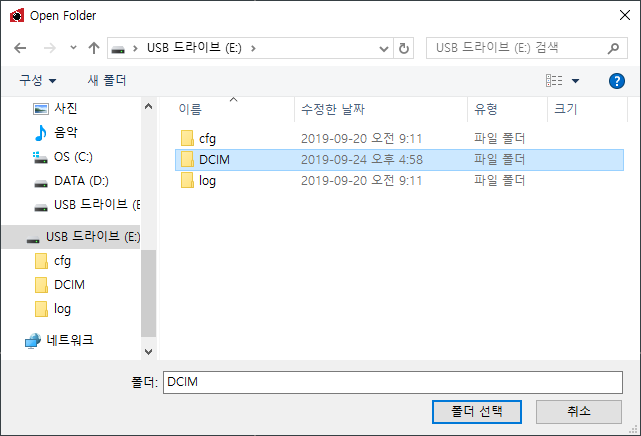 Fig. 47. Selecting recorded video folderFrom the Recorded Video Folder List, select a folder to check the videos. 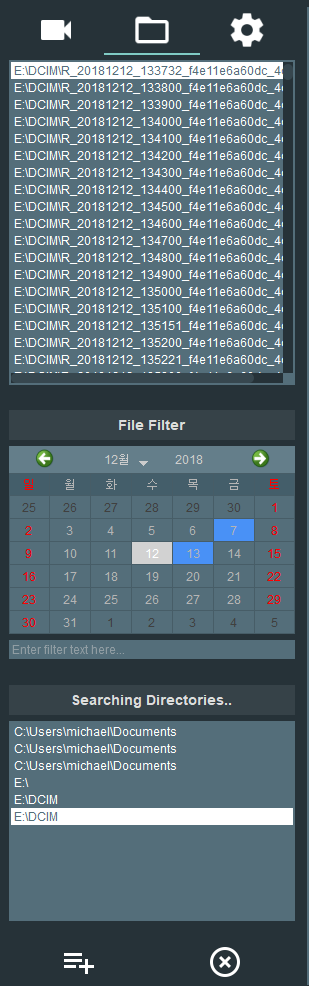 Fig. 48. Selecting recorded video folderSelect a video to play back from the recorded video list. The video is displayed in the Video Screen Area.Fig. 49. Selecting recorded video folderViewing Live VideosRegistering Your ProfileConnect the PC that has NEXX360 Manager installed to same network as the AP.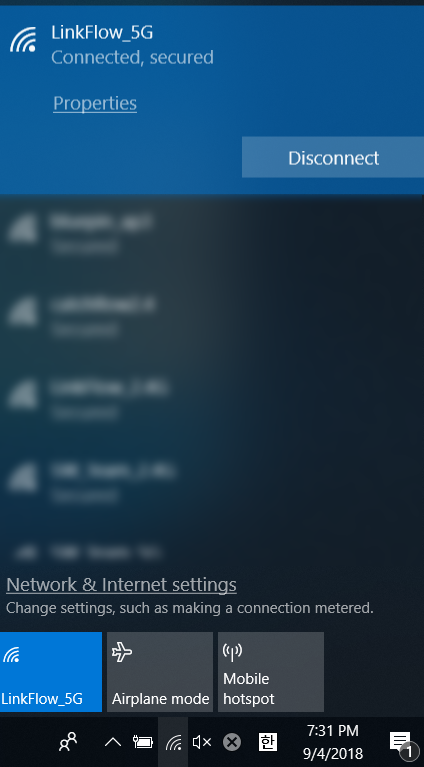 Fig. 50. PC network configurationRun NEXX360 Manager on your PC. In the Streaming Video tab, click the Add Profile () button.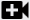 When the device registration window appears, enter the device you want to register.When Live Stream Account setting (refer to 09. Appendix – 1.NEXX360 Manager - 1.2.3 Settings – Network tap) is not used When NEXX Streaming Server(NSS) (refer to 09. Appendix – 1.NEXX360 Manager - 1.2.3 Settings – Operation tap) is not used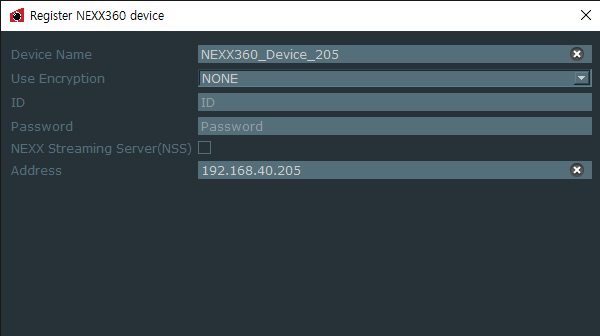 Fig. 51. Profile RegistrationWhen Live Stream Account setting (refer to 09. Appendix – 1.NEXX360 Manager - 1.2.3 Settings – Network tap) is used When NEXX Streaming Server(NSS) (refer to 09. Appendix – 1.NEXX360 Manager - 1.2.3 Settings – Operation tap) is not usedWhen “Use Encryption” is selected as “NONE”, enter same ID and PW which are already entered (refer to ID/PW from 09. Appendix – 1.NEXX360 Manager - 1.2.3 Settings – Operation tap)-Able to live stream videos via NEXX360 Manager, Milestone, IDIS, VLC and etcWhen “Use Encryption” is selected as “AES”, enter same ID and PW which are already entered(refer to ID/PW from 09. Appendix – 1.NEXX360 Manager - 1.2.3 Settings – Operation tap)-Able to live stream videos via NEXX360 Manager only. *Milestone, IDIS, VLC are not supported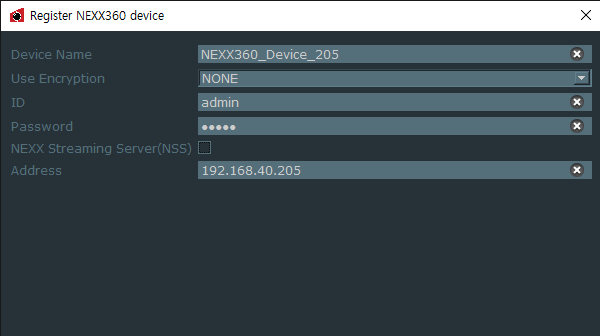 Fig. 52. Profile registrationWhen Live Stream Account setting (refer to 09. Appendix – 1.NEXX360 Manager - 1.2.3 Settings – Network tap) is not used When NEXX Streaming Server(NSS) (refer to 09. Appendix – 1.NEXX360 Manager - 1.2.3 Settings – Operation tap) is used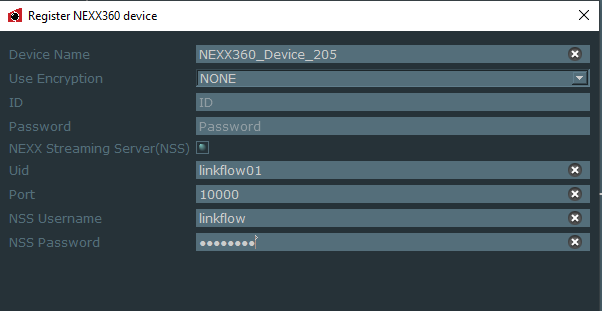 Fig. 53. Profile registrationWhen Live Stream Account setting (refer to 09. Appendix – 1.NEXX360 Manager - 1.2.3 Settings – Network tap) is used When NEXX Streaming Server(NSS) (refer to 09. Appendix – 1.NEXX360 Manager - 1.2.3 Settings – Operation tap) is used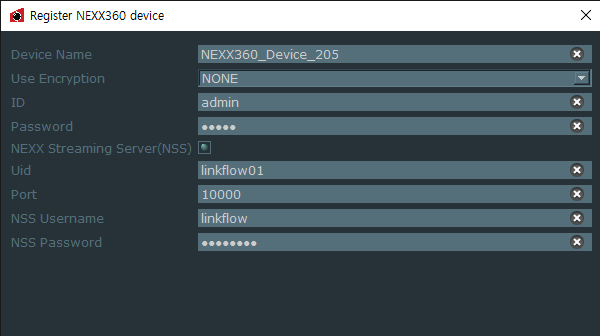 Fig. 54. Profile registrationWhen NEXX Streaming Server(NSS) is used, instead of entering IP address, it requires UID, NSS ID and NSS PASSWORD which are provided when products are purchased. Default of NSS ID and PASSWORD is (linkflow/12345678)In a case when many devices are connected to NEXX Streaming Server(NSS), each port shall be entered with different configuration(ex 10000,10001,10002…)Click the OK button. The device's profile has been created.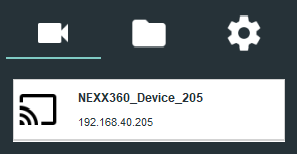 Fig. 55. Profile registrationViewing VideosIn the Streaming Video tab, double-click the profile you want to view or drag it to the Video Screen Area to display it on the screen. 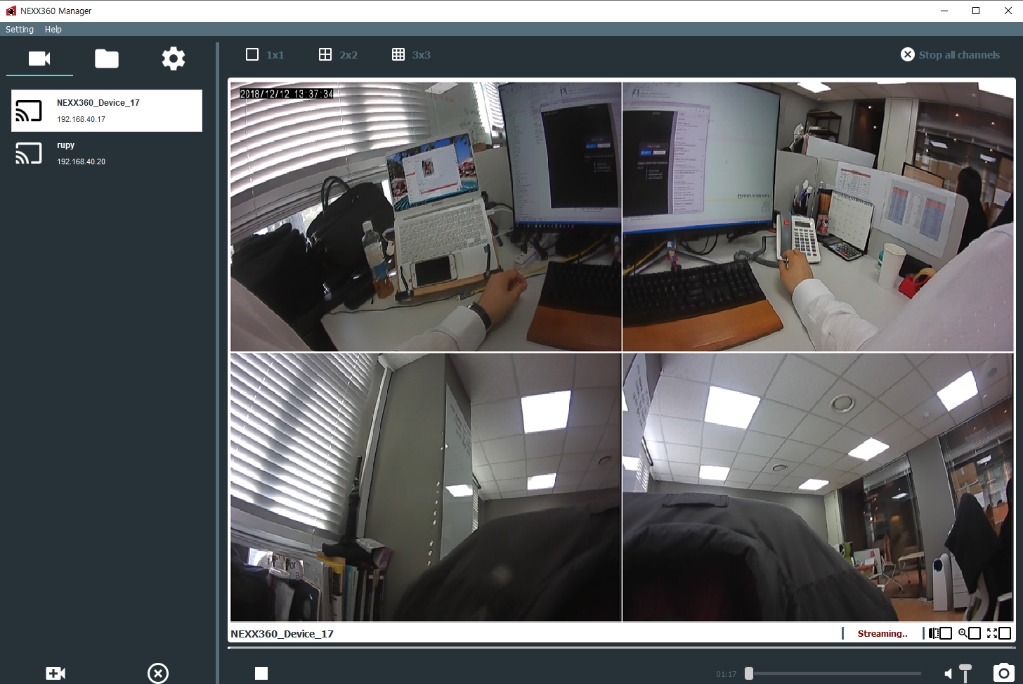 Fig. 56. Profile registrationRecording Live streamingIn the streaming Video tab, right click on a mouse on the live streaming screen > Select start recording to save videos. Directory for saved videos: Directory where it is configured from NEXX360 Manager (Main menu – Settings – Capture)Viewing recorded videos Click the Recorded Video () tab in the Function tab of the main screenClick the Add Folder () buttonSelect the folder where recorded videos are saved and click the Select Folder buttonSelect a video to play back from the recorded video listControlling Videos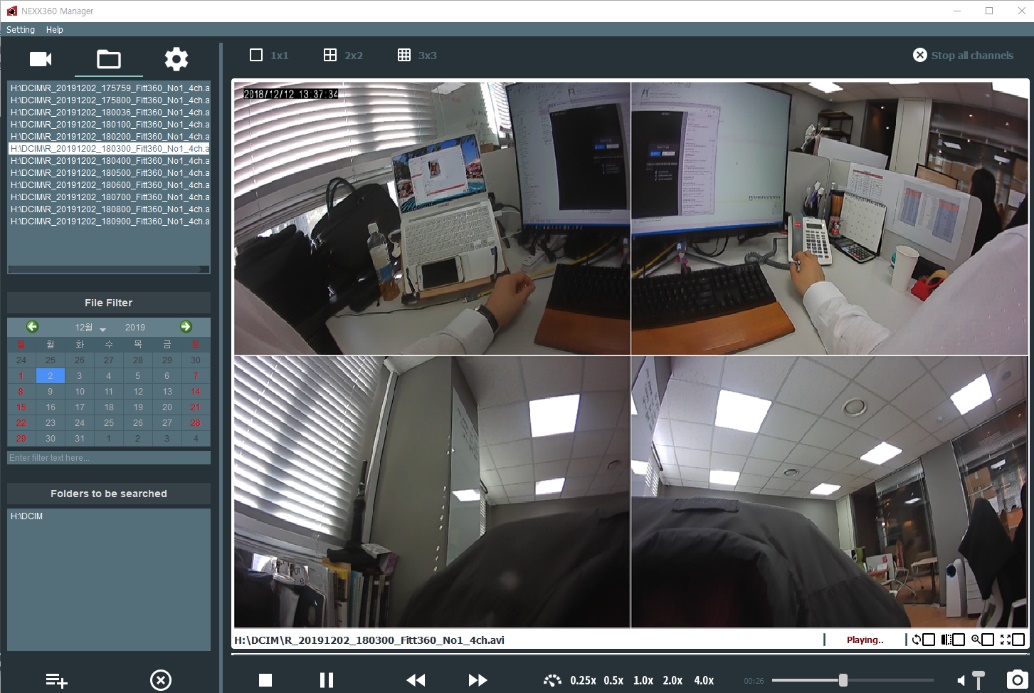 Fig.57. Recorded video playing screenTroubleshootingI want to know my computer IP address.Click the Search () icon on the taskbar.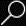 Or Press Window icon key + R key and then enter “cmd”Enter CMD and press the Enter key.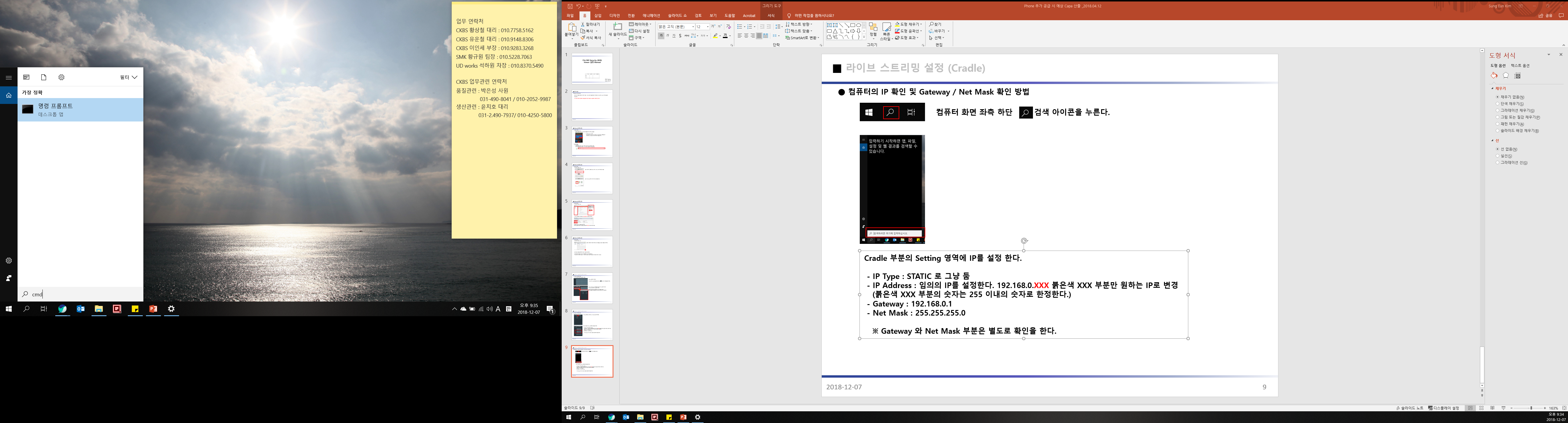 Fig. 58. Checking PC IP AddressWhen the command prompt window appears, type ipconfig and press the Enter key.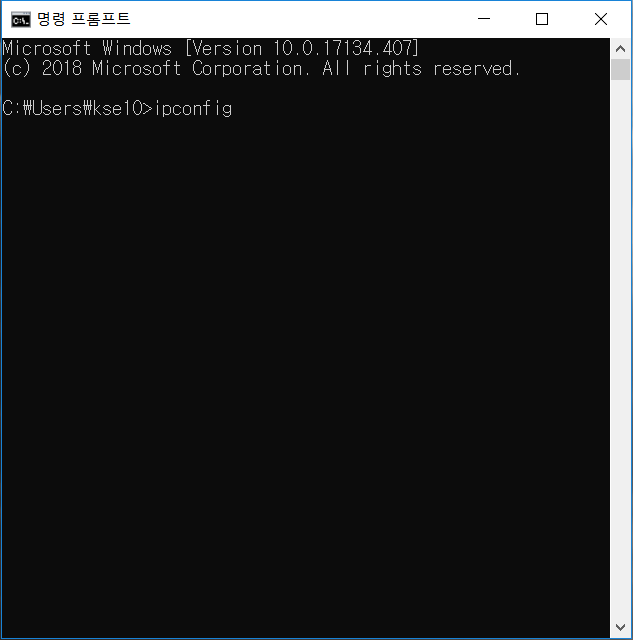 Fig. 59. Checking PC IP AddressIf network information appears, check Wireless LAN Adapter Wi-Fi.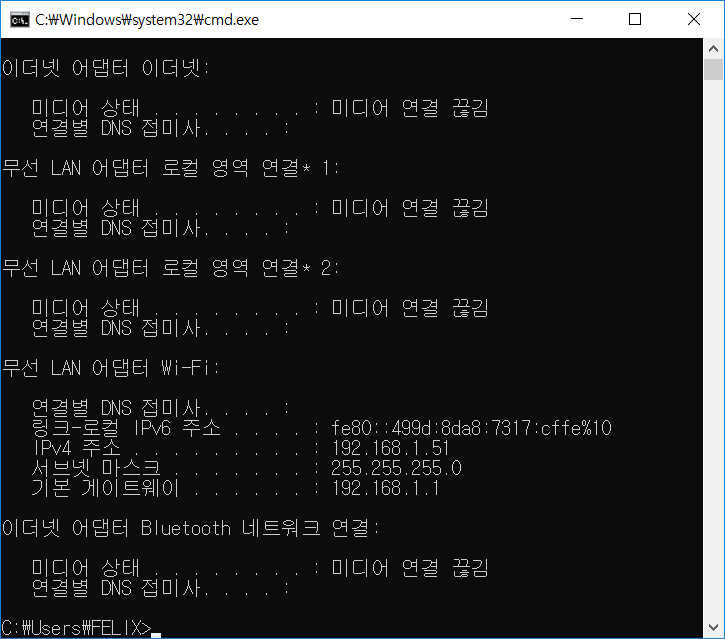 Fig. 60. Checking PC IP AddressNetwork information of the example screen is as follows:Gateway: 192.168.1.1Net Mask: 255.255.255.0My Computer IP SettingsClick Window icon key() from task bar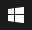 Click Setting icon key()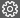 Click Network & Internet from Windows Settings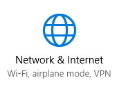 Select the current connected network (ethernet or Wi-Fi)Click icons in order as below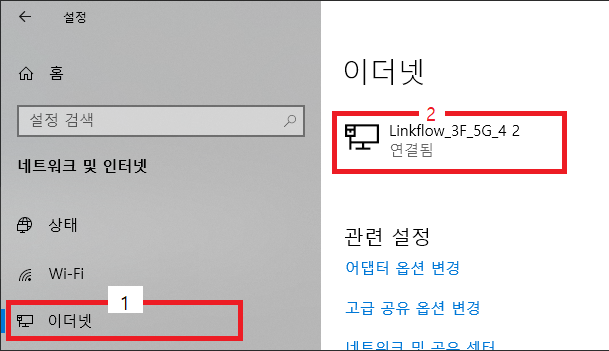 Ethernet information will be displayed with saved IP address.Click Edit to change IP address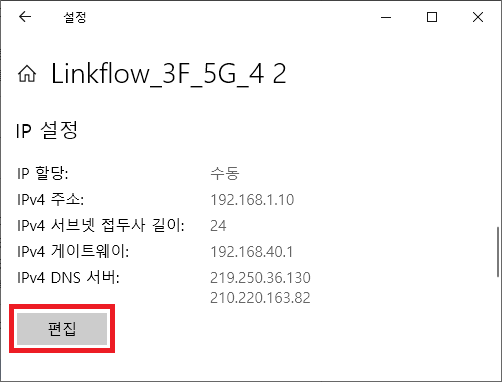 Enter new IP address and press save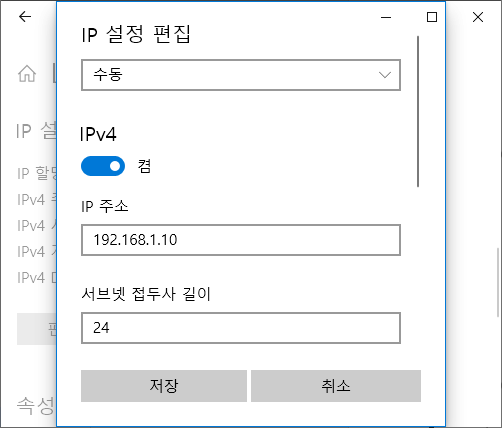 The time of the video is not correct.If you insert the system unit into the cradle's system connector while the Internet (LAN cable) is connected, the time is automatically set to the Korea Standard Time (GMT + 09).If the Coordinated Universal Time (UTC) offset is not set for your location, the time is not set automatically. UTC can be set in the Function tab > Settings tab > Server tab in the NEXX360 Manager.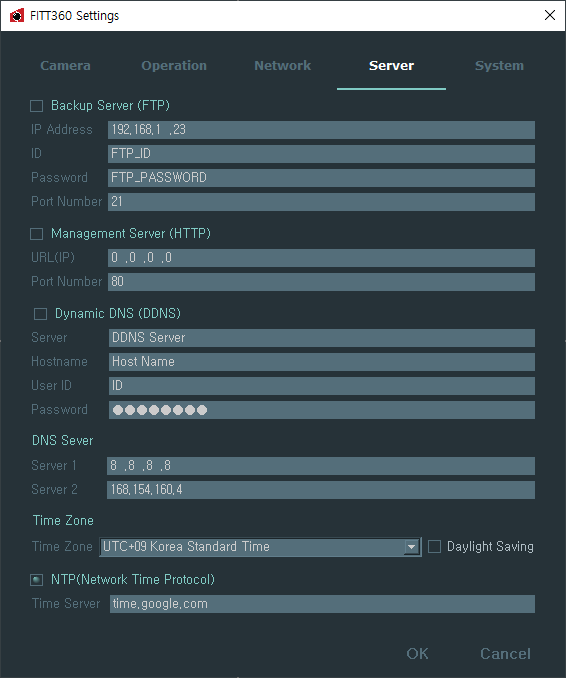 Fig. 61. Time settingsWarrantyWarranty termsThis product has been manufactured under strict quality control and inspection. However, there is a possibility that the product may not work properly due to design or manufacturing issues. The warranty period will last for one year from the date of shipment.However, we do not guarantee compensation for any damage to product or property caused by misuse by the user. Technical Support Inquiries: + 82-1833-2526Linkflow Inc. is not responsible for any personal injury and/or damage to product or property caused by the following: Use of unauthorized parts or separate componentsIf the user or a third party disassembles, modifies or repairs the productIf product is damaged or data is lost due to force majeure, such as natural disasters, etc.If the product is damaged or data is lost due to incorrect useIf the product is damaged or data is lost due to incorrect operation during an updateIf there is a security problem in the networkQuality WarrantyIf a problem occurs with the product, fill in the following form and contact our service center.This warranty must be presented if any repairs are required. So please keep it in a safe place.AppendixNEXX360 Manager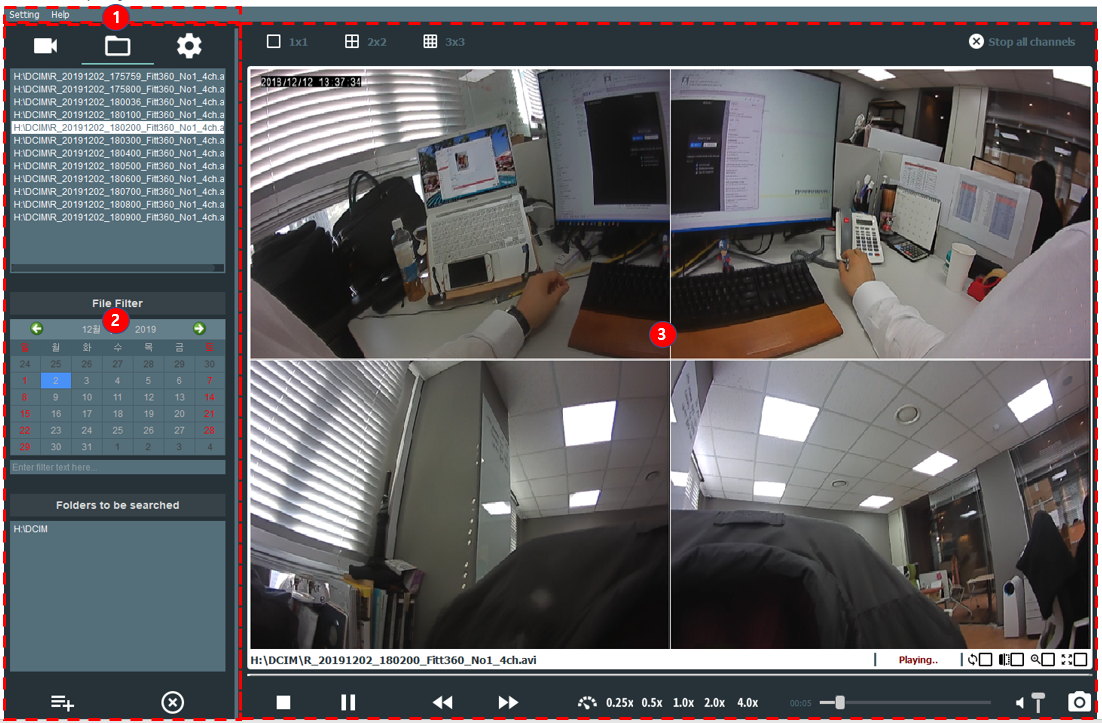 Appx Fig. 1. Main ScreenMenu BarThe main menu of the program is displayed.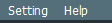 Appx Fig. 2. Menu BarSettingsConfigures the settings for the viewer program.Appx Fig. 3. Settings MenuConfiguring Network SettingsConfigures the network settings.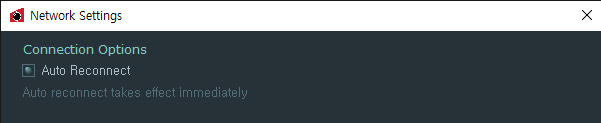 Appx Fig. 4. Network Settings MenuPlayback SettingsConfigures the playback settings for the recorded video.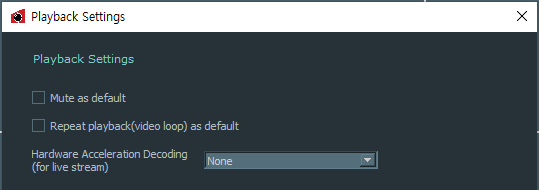 Appx Fig. 5. Playback MenuCapture SettingsThis allows you to set the save path of captured screen shots.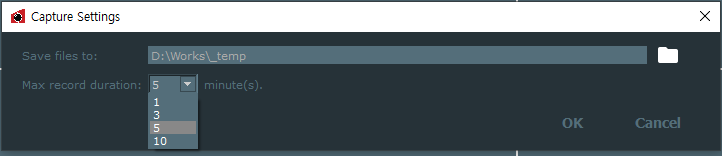 Appx Fig. 6. Capture MenuSave files to: Select a directory for captured videosMax record duration: Set recording duration such as 1, 3, 5, 10minutesConfiguration settings for Import / Export Import previously saved settings or export current settings to a file.Import: Imports your existing settings.Export: Exports the current settings to a file.Help (Program Information)You can check the program version. Go to Help > About to display the program information window.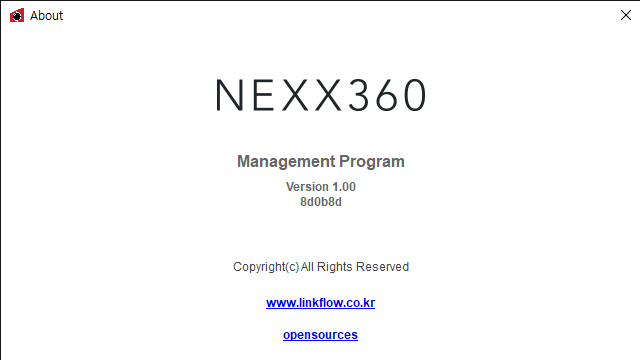 Appx Fig. 7. About ProgramFunction TabGo to the main functions.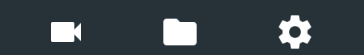 Appx Fig.8. Function TabStreaming Video TabYou can check, select, add, and delete profiles registered in the program.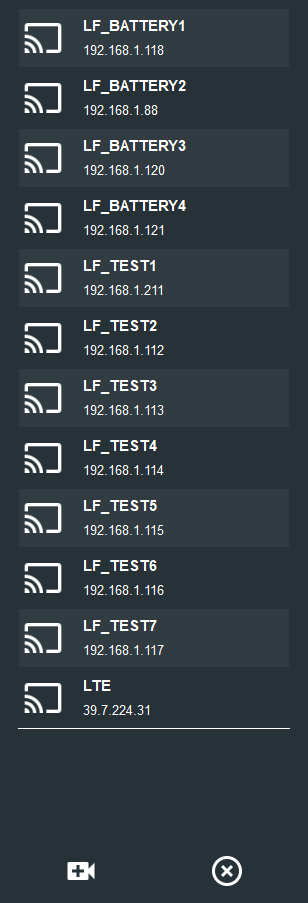 Appx Fig.9. Streaming Video TabRecorded video tabYou can load and playback images recorded on the Micro SD card.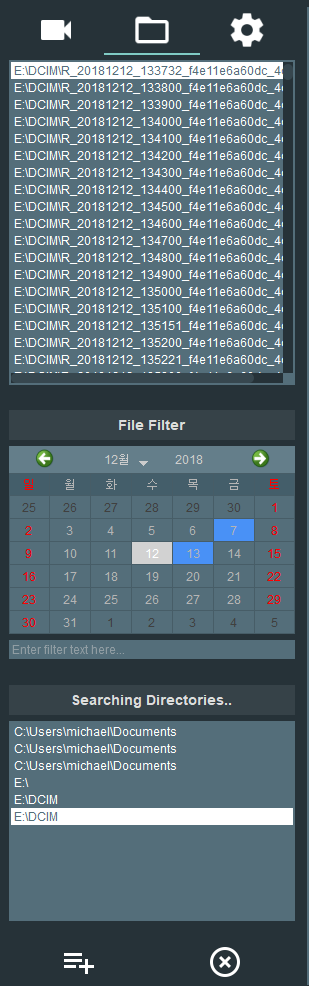 Appx Fig.10. Recorded video tabSettings TabConfigures the product settings. To check the Settings screen, click the Function tab at the top of the screen.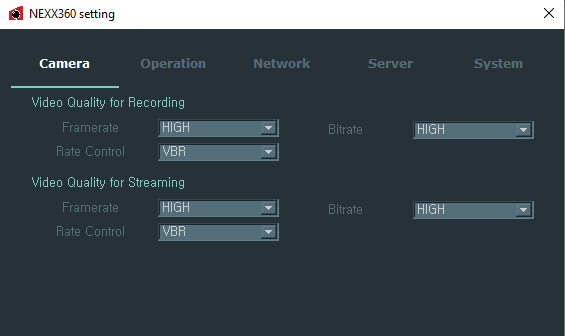 Appx Fig.11. Settings TabCamera TabSets the quality of recording and streaming video.Appx Fig.12. Camera TabOperation TabConfigures the recording settings.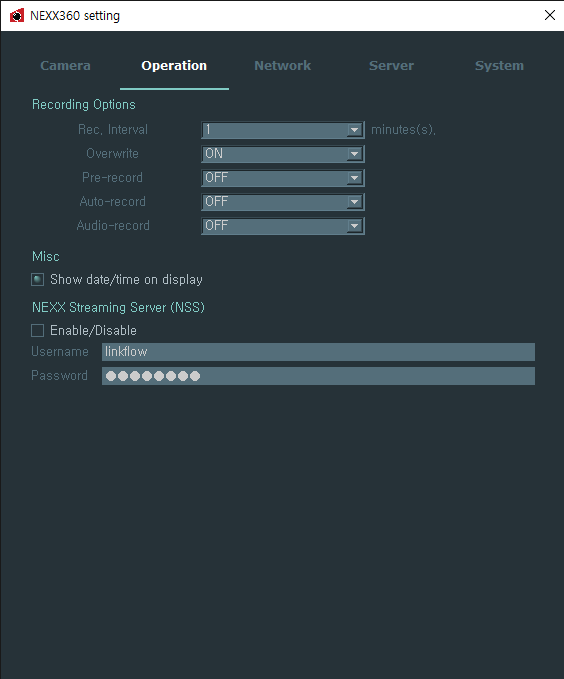 Appx Fig.13. Operation TabNetworkConfigure your network.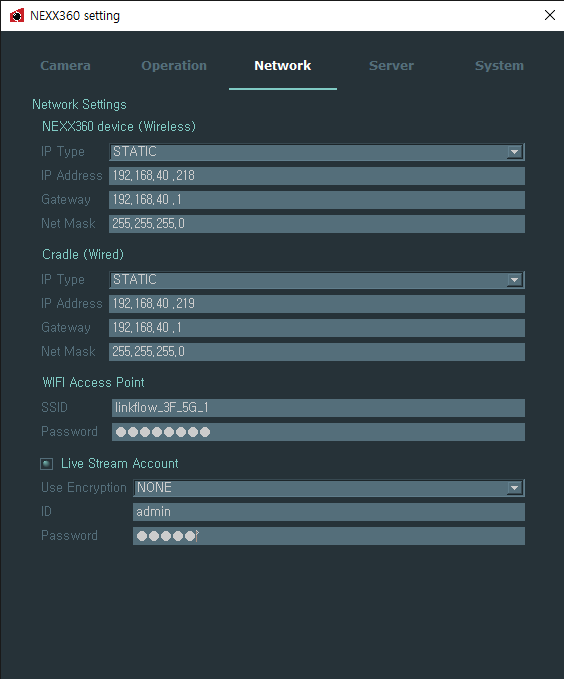 Appx Fig. 14. Network TabServerConfigures the server settings.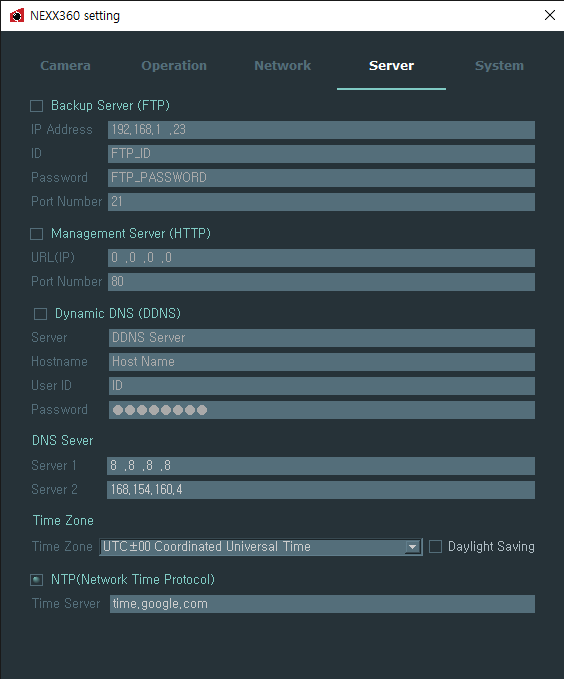 Appx Fig. 15. Server TabSystemCheck the product information.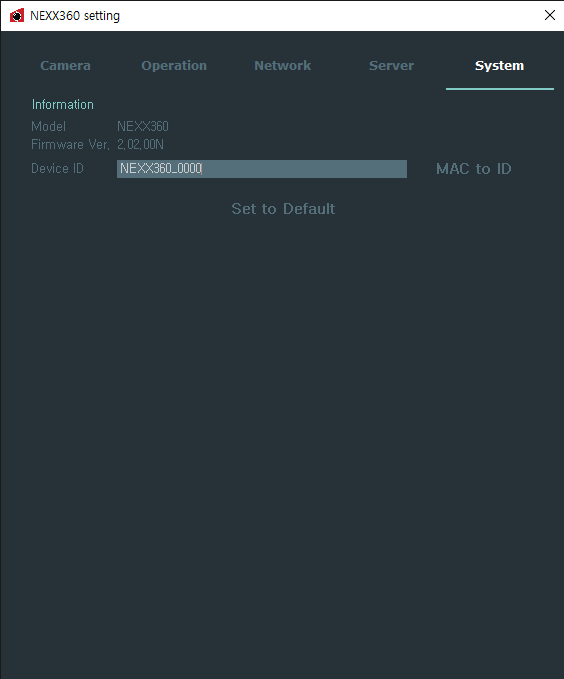 Appx Fig.16. System TabVideo Screen AreaThis is the area where recorded video and streaming video are displayed.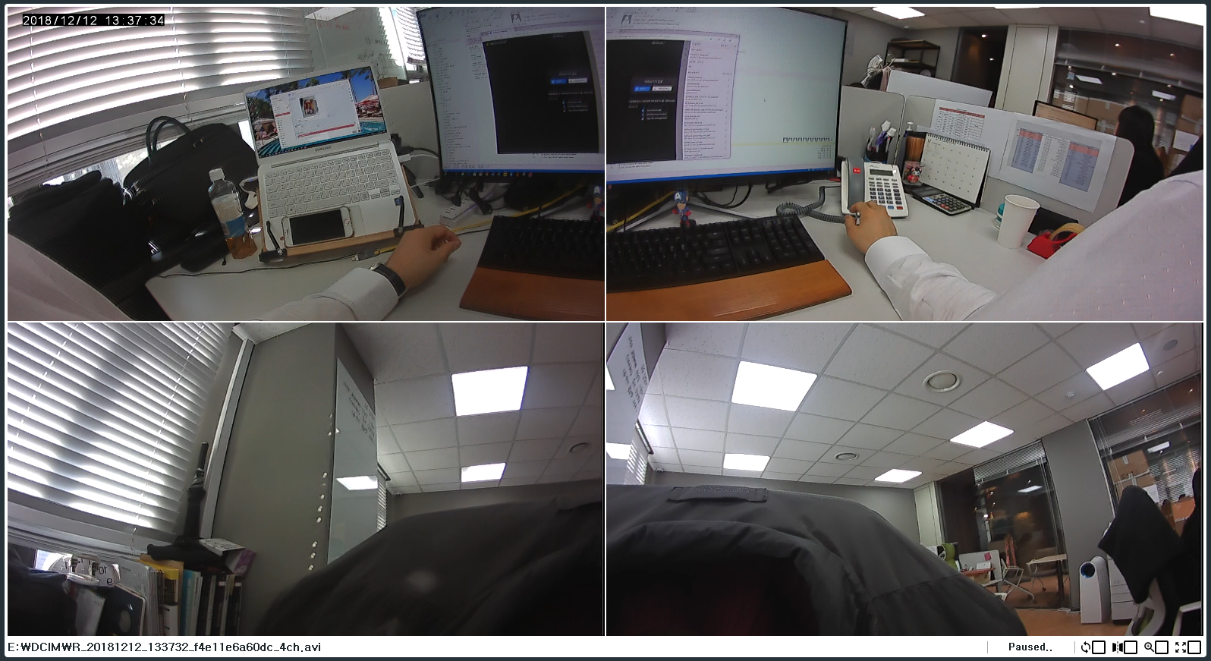 Appx Fig. 17. Video Screen AreaView Screen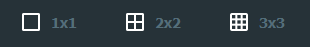 Appx Fig. 18. View ScreenControl Screen View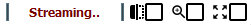 Appx Fig. 19. Live Streaming Control Screen View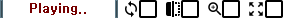 Appx Fig. 20. Recorded Video Control Screen ViewMilestone XProtectMilestone XProtect Management ClientRun the XProtect Client program.Click the Connect button.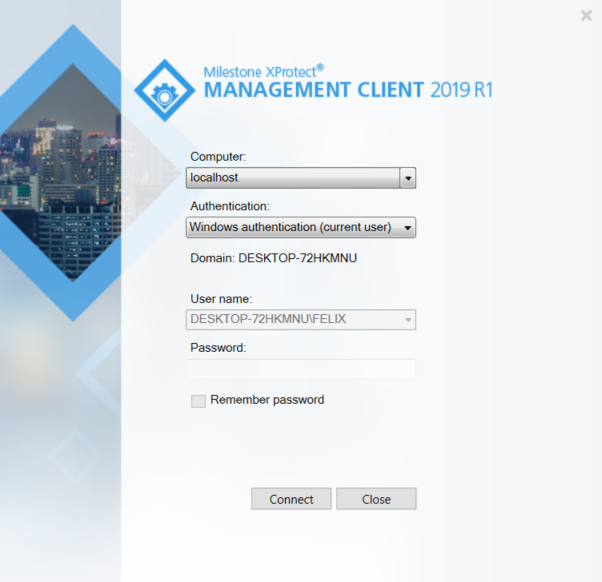 Appx Fig. 21. Milestone XProtect ClientRight-click the Recording server and select Add Hardware… .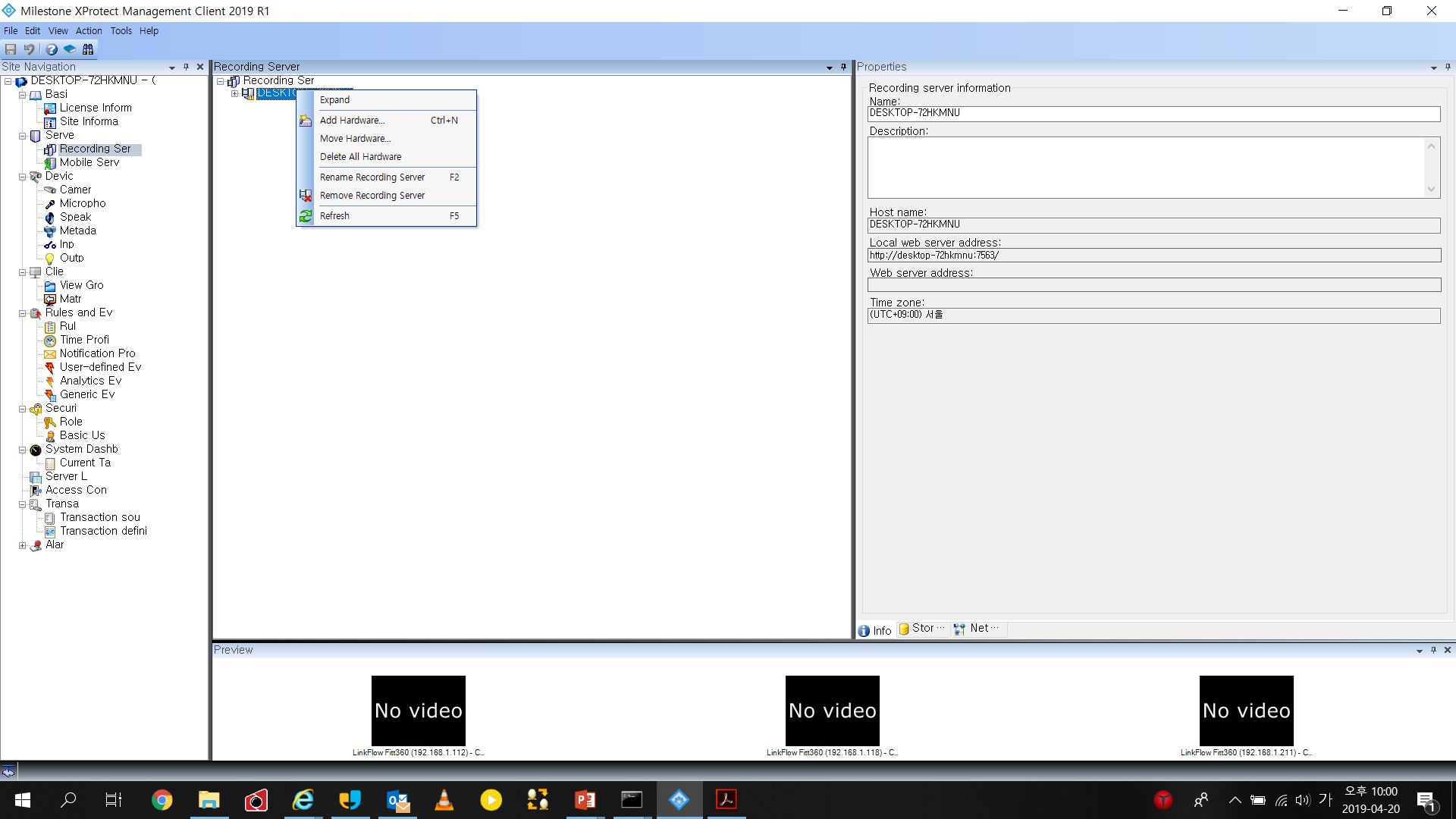 Appx Fig. 22. Milestone XProtect ClientSelect Address range scanning and click the Next button.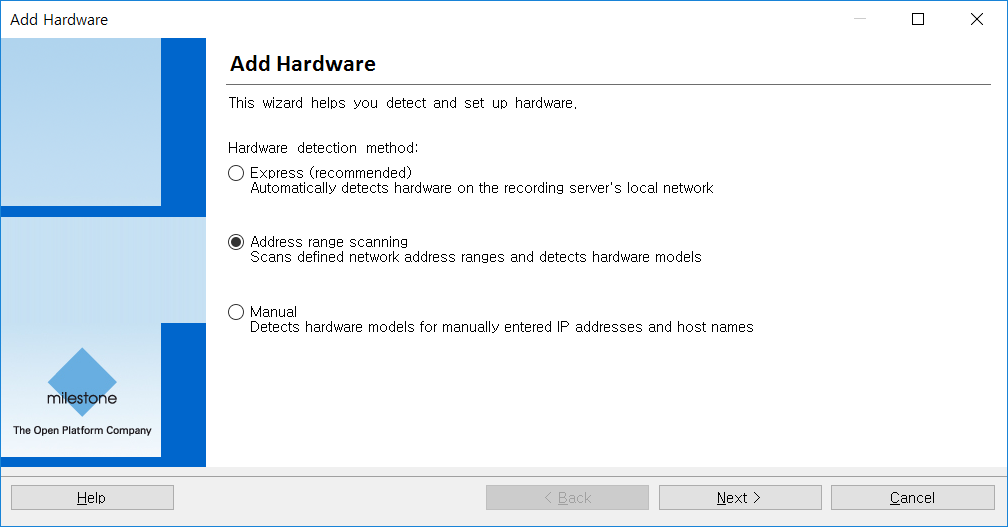 Appx Fig. 23. Milestone XProtect ClientAfter setting the User Name and Password , click the Next button.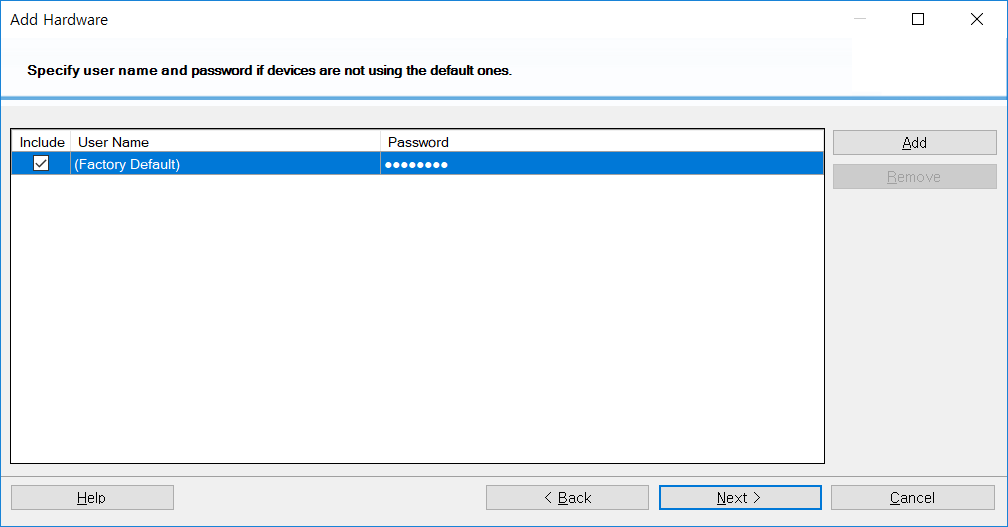 Appx Fig. 24. Milestone XProtect ClientClick the Clear All button and select ONVIF.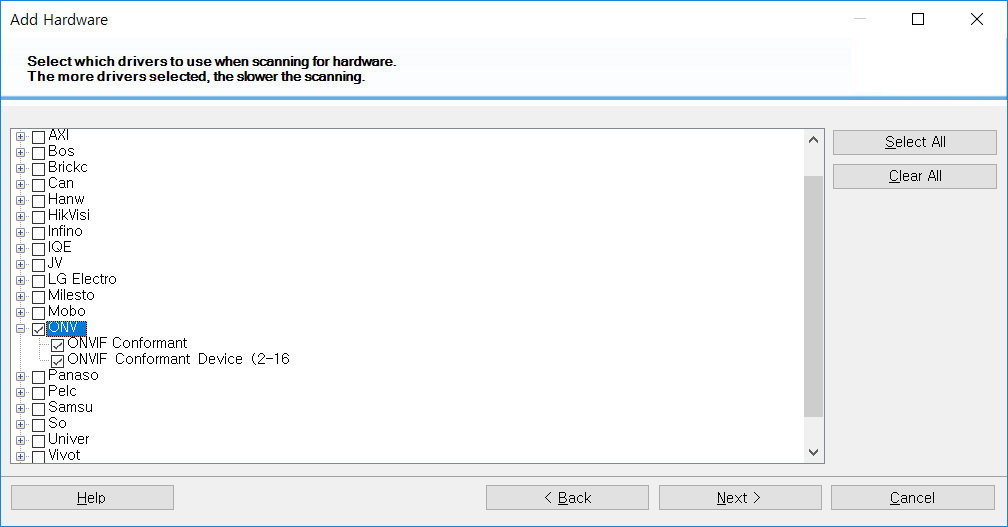 Appx Fig. 25. Milestone XProtect ClientSet Scan IP and Port.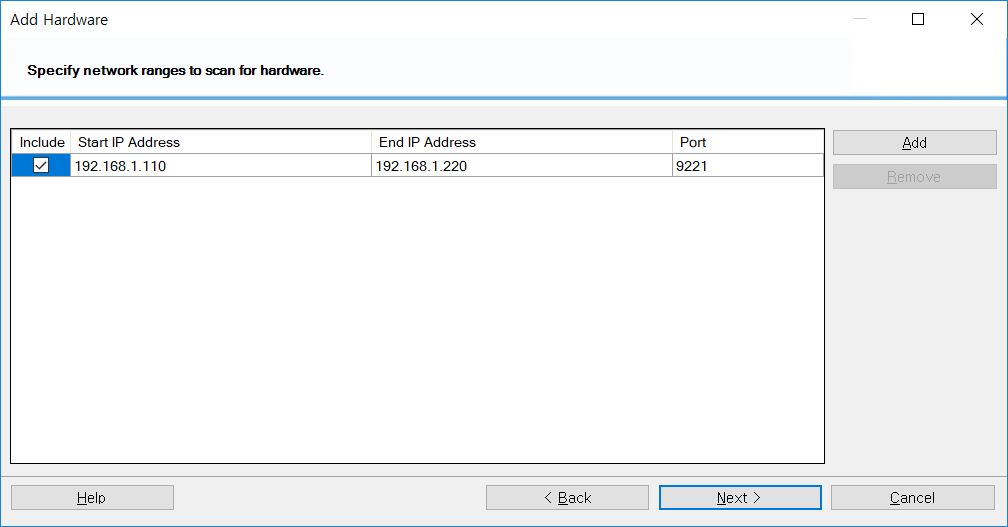 Appx Fig. 26. Milestone XProtect ClientWhen scanning is complete, check the list of devices found and click the Next button.Example) Scanning found one device with the IP address 192.168.1.213.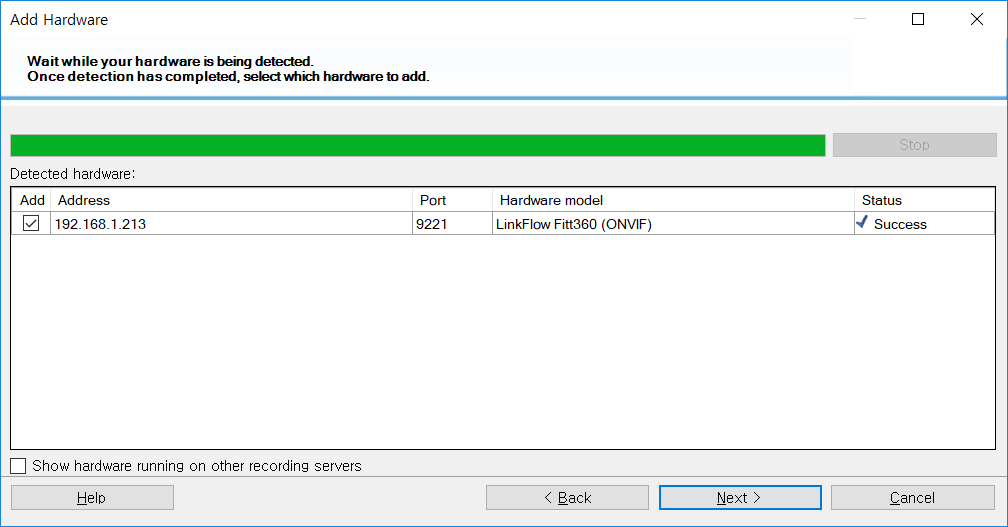 Appx Fig. 27. Milestone XProtect ClientSelect Enabled in Hardware and Camera Port 1 and click the Next button.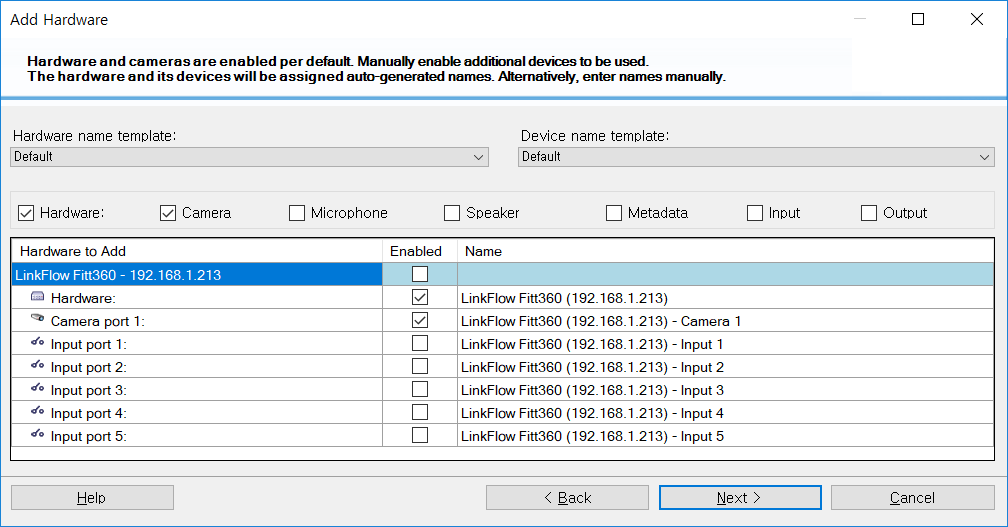 Appx Fig. 28. Milestone XProtect ClientAfter specifying the group, click the Finish button. Device registration is complete.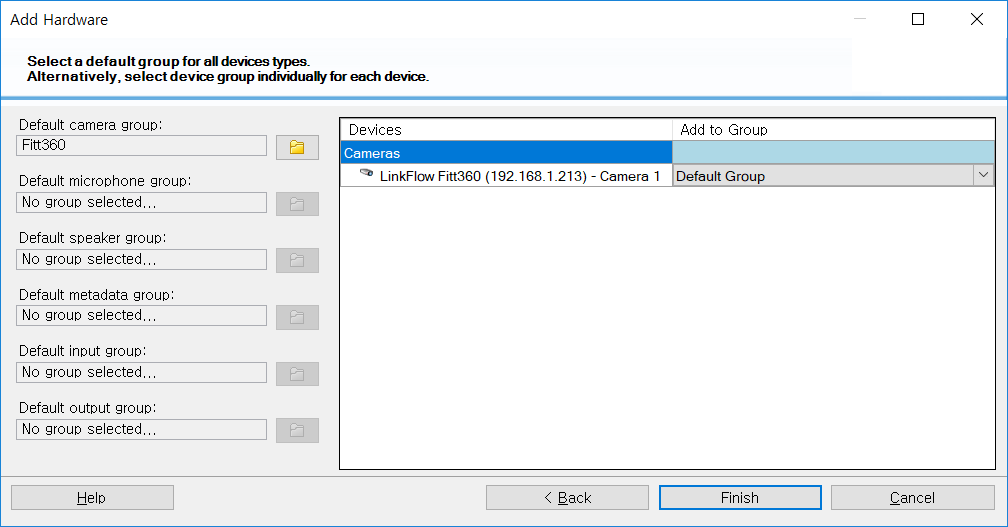 Appx Fig. 29. Milestone XProtect ClientCheck if the machine has been registered properly.Confirm device registration.Check Preview and resolution notations.Check Hardware information.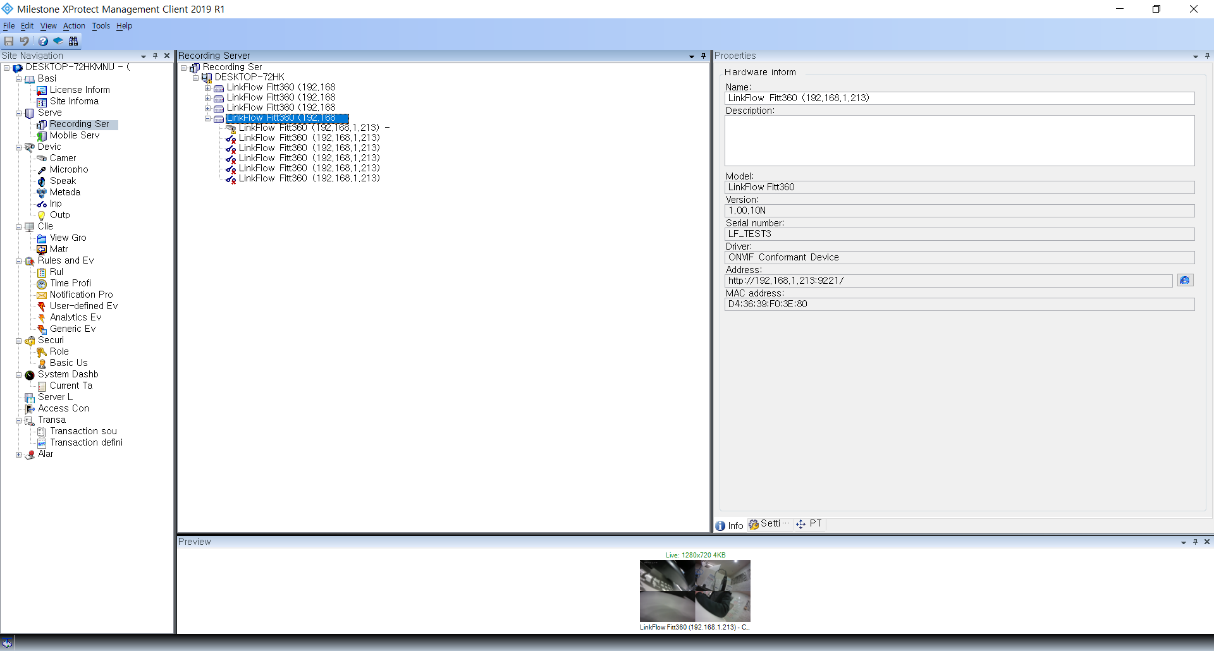 Appx Fig. 30. Milestone XProtect ClientSmart ClientRun the Smart Client program.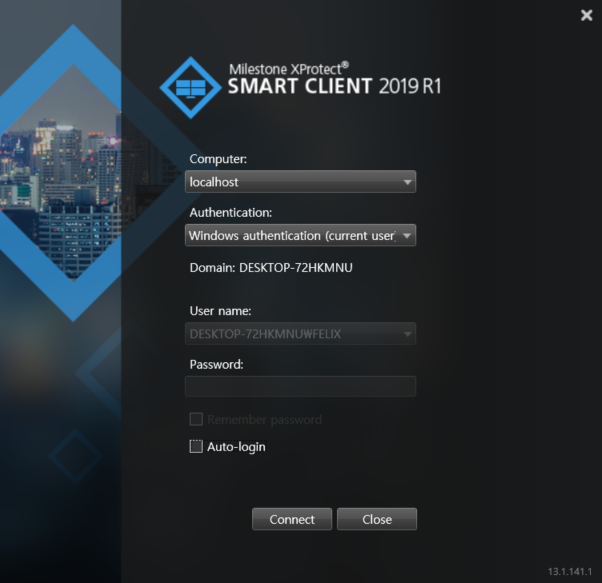 Appx Fig. 31. Smart ClientRun the Milestone XProtect Smart Client program.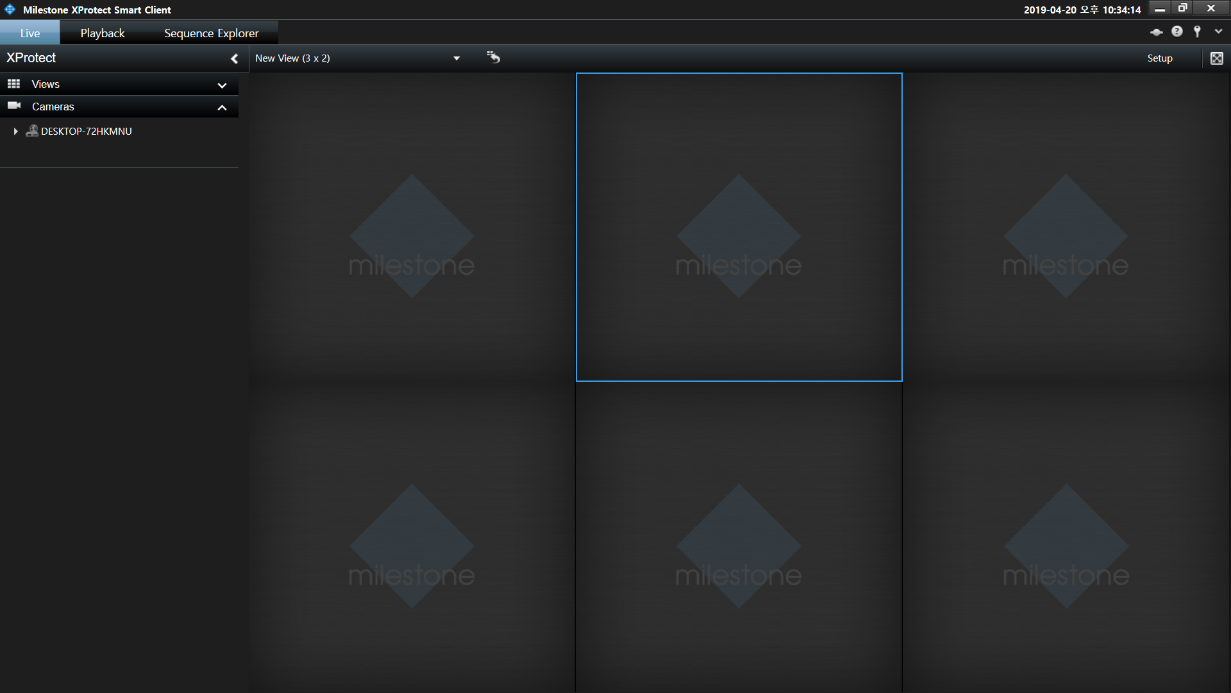 Appx Fig. 32. Smart ClientOn the Live tab, right-click the device to view the video in the list of Cameras.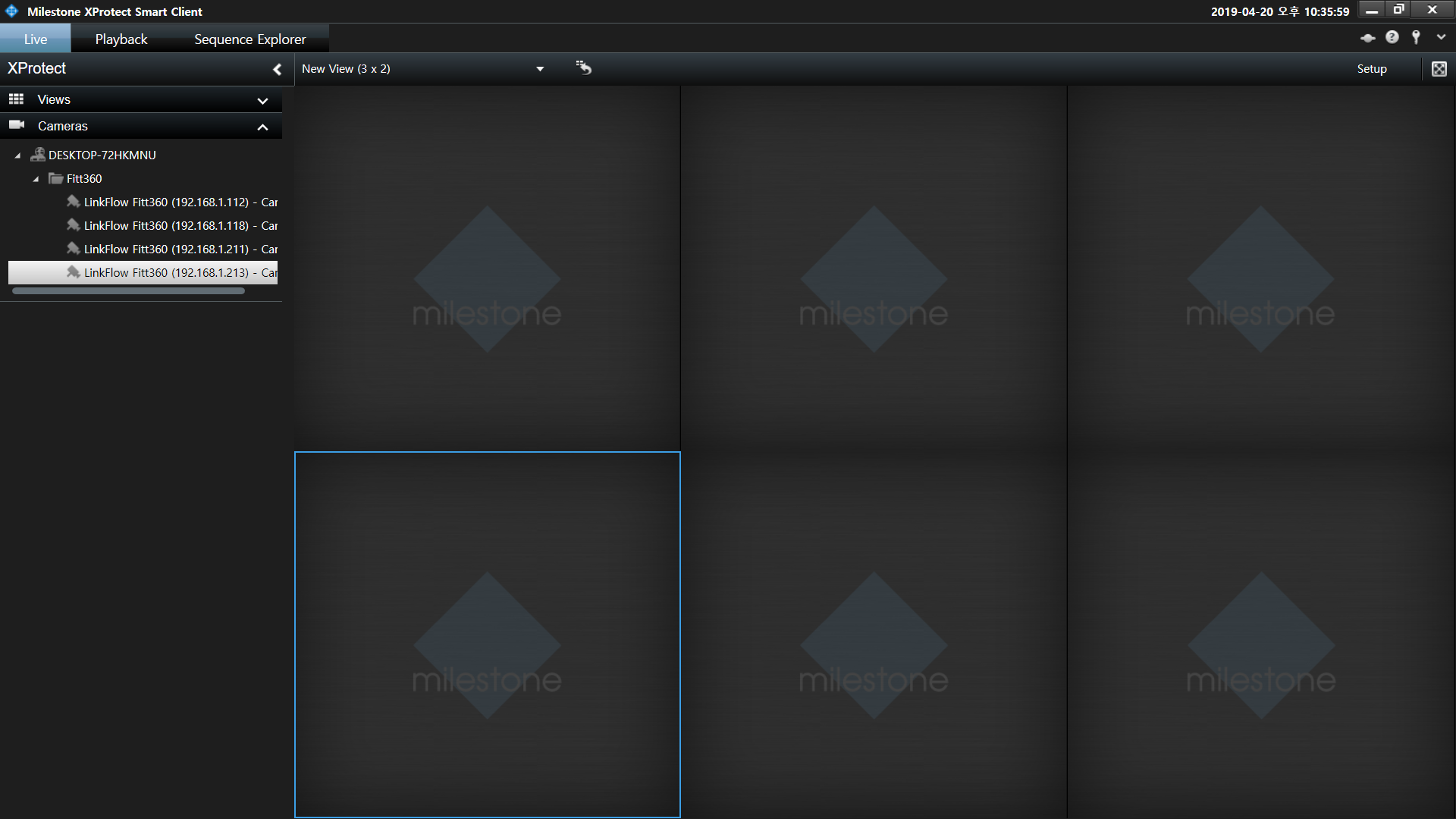 Appx Fig. 33. Smart ClientSelect Send Camera > Main Window – New View, and click the desired location.Example) In case of 3 X 2 View, select Standard 1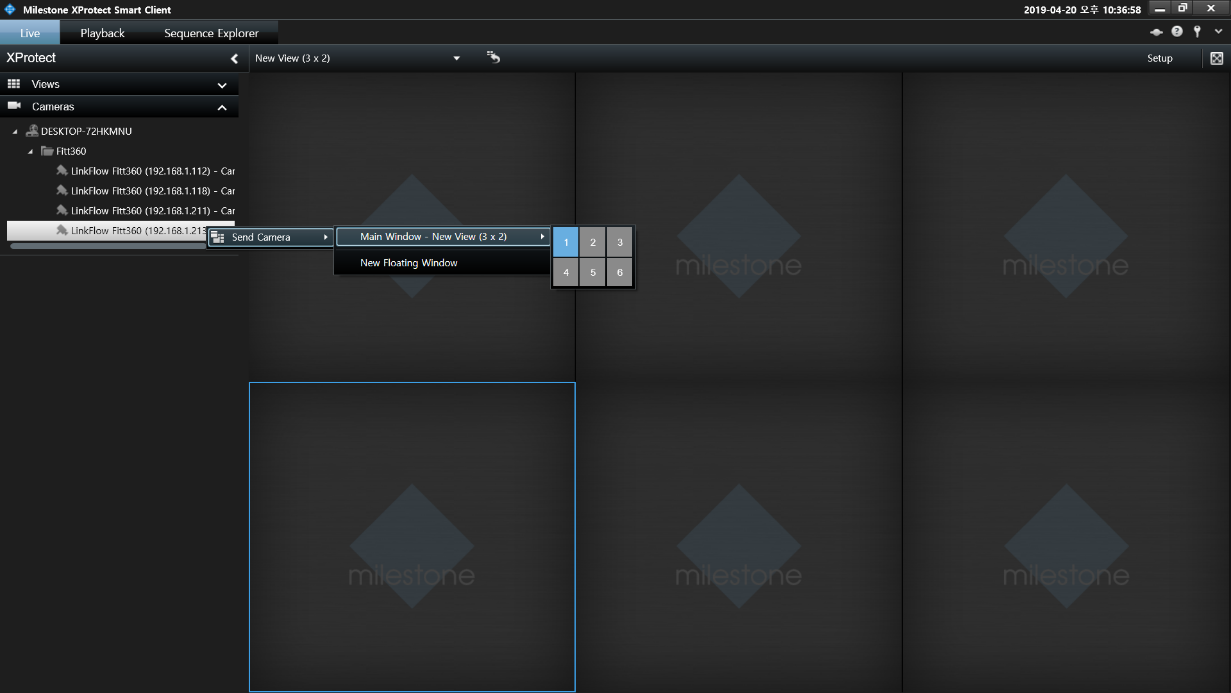 Appx Fig. 34. Smart ClientCheck the streaming video.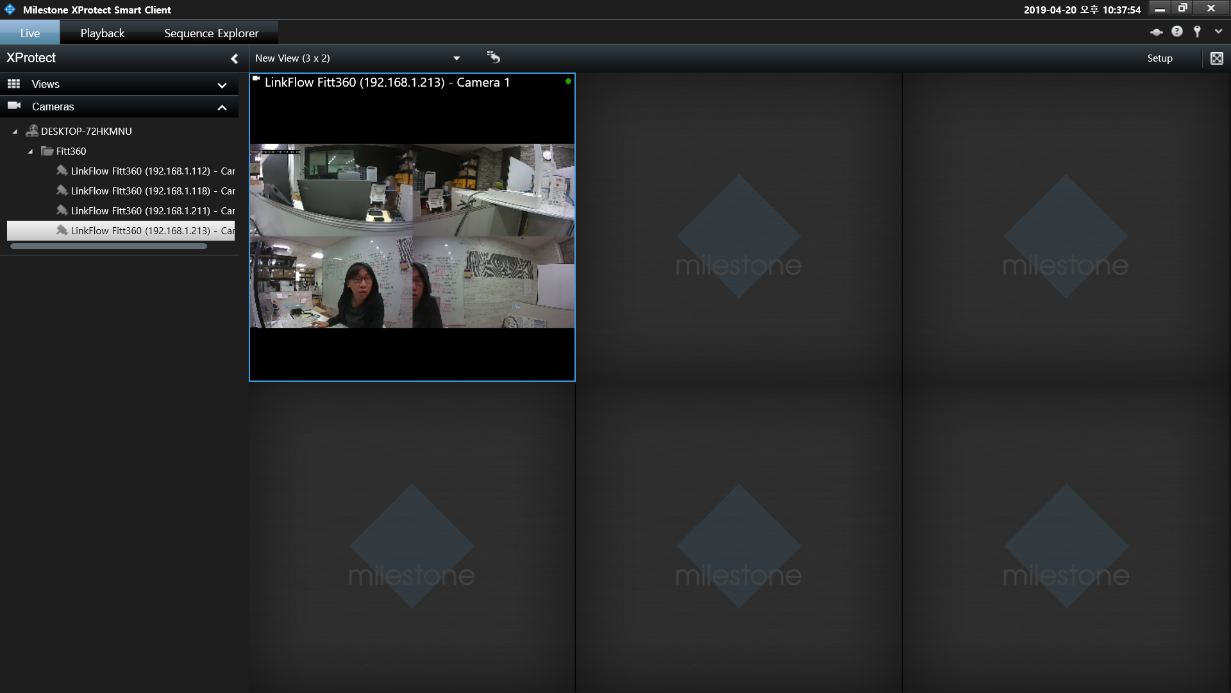 Appx Fig. 35. Smart ClientVLC Media Player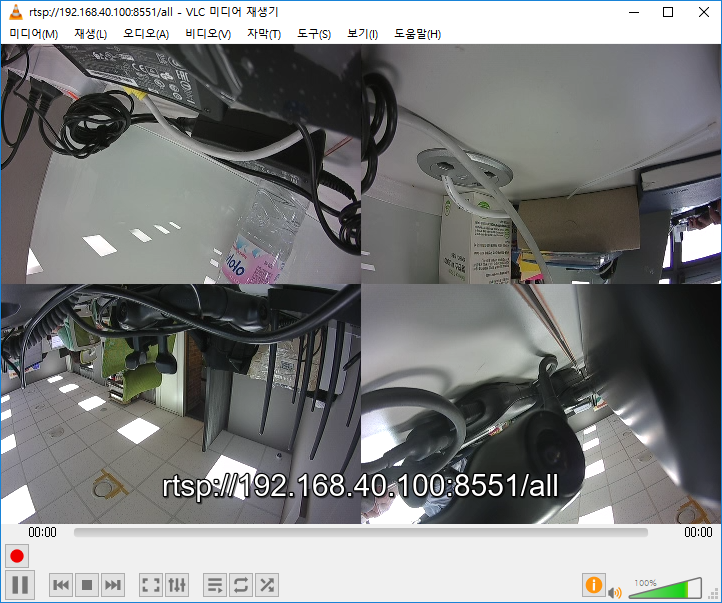 Appx Fig. 37. VLC Media PlayerDownload and install the VLC media player program.Configure your wireless network. Network streaming playback.URL: rtsp://<IP address>: 8551/all
(URL example) rtsp://192.168.40.100:8551/allONVIF Device Manager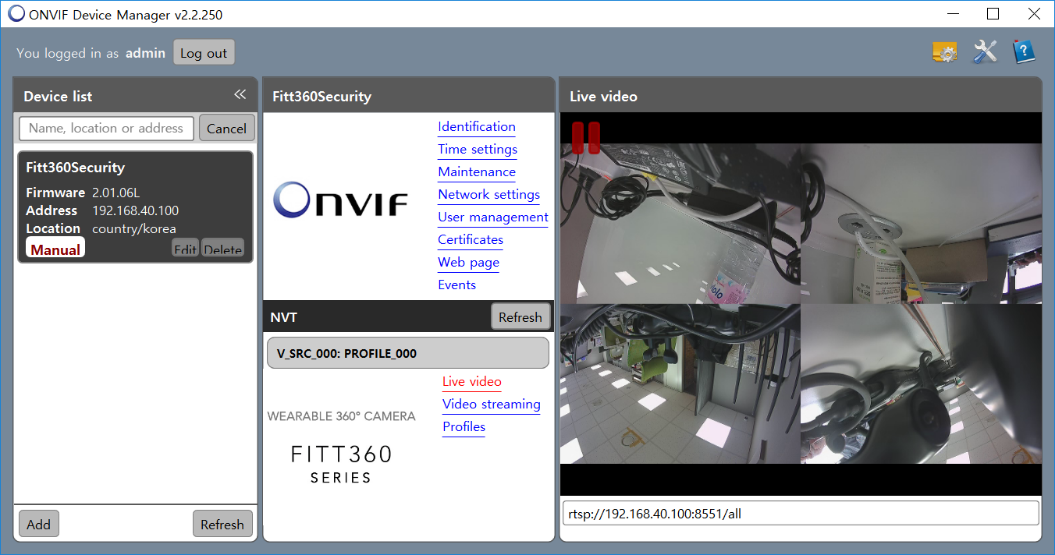 Appx Fig. 38. ONVIF Device ManagerDownload and install the ODM (Onvif Device Manager) program.Configure your wireless network. Network streaming playback.ID/PW: admin/adminURL: http://<IP address>/onvif/device_service/
(URL example) http://192.168.40.100:9221/onvif/device_serviceDateVersionContentsSeptember 20191.0Initially createdSeptember 20191.01Web settings are addedOctober 20191.02Manual revision and more information for settingsOctober 20191.03Changes in Live streaming ID,PasswordDecember 20191.05Modify UI images, revisionClassificationDescriptionPress the power button.Indicates the terms that appear on the product or program screen, or selectable menus and buttons.Go to Help > About to display the program information window.Displays when you continuously click a menu or button that appears on the program screen.ItemItemItemItemItemIt refers to items that need to be ordered, such as sequential processes or how to use a feature.ItemItemItemItemItemIt refers to items listed in random order.  Caution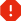 Indicates what the user must know when handling the product. Notice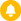 Indicates the information that users can refer to when handling the product.ClassificationDescriptionVersionReleased number of firmware or client softwareClient softwareIt indicates NEXX360 Manager(NM) in this manualNEXX360 ManagerProgram developed for PC to configure NEXX360 and to play videos,hereinafter (“NM”).CradleDocking station for Recharging and backupDevice, System, Main System, NEXX360It generally indicates NEXX360 device itself on the documentNEXX Streaming Server(NSS)Server to bypass a firewall(LTE, AP or etc) CautionPlease read and understand the safety precautions to ensure user safety and prevent damage to the product.Keep this manual in a safe and easily accessible place for everyone. CautionThis information applies to the system unit and external battery, and if you ignore the precautions, serious damage or other dangerous consequences can occur.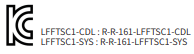 This product is certified to be suitable for use in business (Class A) environments. It may cause interference if used in a home environment. VCCI-A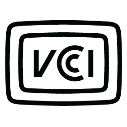 This device is a Class A Information Technology Equipment. When used in a home environment, this product may cause radio interference. If such a situation occurs, the user should take appropriate countermeasures. CautionThis product is manufactured and certified for industrial use by institutions, companies, etc., and is not suitable for personal use. NoticeIllustrations of the supplied components in the user manual may differ from the actual items.Power cords may be supplied differently depending on national standards.Separate components must be purchased separately. If you wish to purchase them, please contact the place of purchase.ClassificationDesignationDescription1NEXX cameraShoots images using four cameras.2NEXX Camera CableSupplies power on the camera and transfers the images taken by the camera to the system unit. NoticeProduct specifications are subject to change without notice to the user to improve performance.To change the length of the NEXX Camera cable, contact the place of purchase.The cable noise filter is attached to the NEXX Camera cable and does not affect the use of the product.ClassificationDesignationDescription1REC ButtonWhen pressed for less than one second: Starts or stops recording.When pressed for more than three seconds: Updates the firmware.2Power ButtonWhen pressed for less than two seconds: Each time you press the button, the picture quality for live streaming changes in the following order: 480p (default), 720p and 1080p.When pressed for more than three seconds: Turns the product on or off.3Micro SD Card PortInsert a Micro SD card.4Neck Camera ConnectorInserted to the main unit to connect it to the NEXX Camera cable.5Wi-Fi PortConnects the dongle for Wi-Fi.6LED DisplayShow product status.7LabelLabel containing product information.8Connector for charging and data transferConnects with the cradle's connector. It can charge the system unit or transfer internal data to a PC. NoticeWe recommend that you use the Micro SD card enclosed with the product. Some Micro SD cards may not be compatible with this product depending on the maker and type.ClassificationDesignationDescription1Suction MountSecure the rubber suction mount so that it does not fall off. When the lever is pushed up, the inside of the rubber suction mount becomes vacuumed and firmly sealed.2System unit /
External Battery ConnectorCharges the system unit or external battery, or transfer data from the body to your PC.3NEXX Camera HolderNEXX Camera is mounted on it.4Rubber Cap Storage BoxKeeps the rubber cap.5LAN PortConnects the LAN cable.6Power PortConnects the power adapter.7System Unit Gender ChangerWhen mounting the system unit, holds it in place.If you have an external battery installed in your system, you must replace the system gender changer with an external battery gender changer.8Anti-Slip RubberPrevents the cradle from slipping.9Suction RubberFixes the cradle to the surface by suction.10Power Indicator LEDDisplays the power supply status of the cradle.11System Unit LEDDisplays the connection status of the system unit.12LAN Status / Data Transfer LEDsDisplays the connection status of the LAN cable.13External Battery Indicator LEDDisplays the connection status of the external battery.ClassificationDesignationDescription1External Battery Level ButtonChecks the power remaining in the external battery.2System ConnectorConnect the charge / data transfer connector to the system unit.3LabelLabel containing product information.4External Battery Charging ConnectorIt is connected to the cradle's system/external battery connector. You can charge the system unit and an external battery, or transfer data from the body to a PC.5External Battery Gender ChangerSecures the external battery so that it will not shake when mounted to the cradle. NoticeProduct specifications are subject to change without notice to the user to improve performance.ClassificationItemSpecificationsNEXX cameraDimensionsNormal NEXX: 172.7 mm (W) x 164.7 mm (H) x 90.5 mm (D)Big NEXX: 194.7 mm (W) x 166.4 mm (H) x 90.5 mm (D)NEXX cameraWeightNormal NEXX: 255 gBig NEXX: 270 gCradleDimensions133.7 mm (W) x 175.7 mm (H) x 63.1 mm (D)CradleWeight375 gSystem UnitDimensions81.5 mm (W) x 142.8 mm (H) x 26.5 mm (D)System UnitWeight252 gExternal BatteryDimensions87.4 mm (W) x 149.9 mm (H) x 56.6 mm (D)External BatteryWeight379 gClassificationItemSpecificationsGeneral informationPeripheralsExternal Battery, Wireless Dongle, LTE Dongle and CradleGeneral informationExternal storage Types: MicroSD, MicroSDHC and MicroSDXCCapacity: Max 64 GBGeneral informationPower Supply Cradle DC 19V / 3.42A (65W) General informationPowerBattery life: 2 hours (up to 8 hours with an external battery)Charge time: Less than 3 hours for full chargeGeneral informationOperating Temperature-10 to 40℃ degreesCameraImage Sensor 1/2.9" Sony Exmor CMOSCameraLens Shape Fixed lens x 4CameraAngle of View133° x 4CameraFocal Length 3.0 mCameraMaximum ApertureF2.0 ± 5%CameraMinimum Illumination1.0 Lux (color), F2.0 ± 5%VideoCompression H.264VideoFrame Rate Live streaming: Max 15 fps @ 1920 x 1080MicroSD storage: Max 15 fps @ 1280 x 720 Lens x 4VideoBandwidthPrimary 512 Kbps-8 MbpsVideoVideo Stream Primary H.264VideoResolution Live streaming: 720 x 480, 1280 x 720, 1920 x 1080MicroSD storage: 1280 x 720 Lens x 4VideoMicroSD Video Storage ModeAVI (H.264)AudioCompressionG.711AudioSampling Rate G.711 (16 KHz)AudioBandwidth128 kbpsExternal interfaceUSBUSB 2.0 Type AExternal interfaceBuilt-In MicrophoneBuilt in MICExternal interfaceExternal SpeakerTBA (currently beep speaker)External interfaceWirelessAvailable (when purchasing a wireless version)External interfaceLTEAvailable (when purchasing a wireless version)External interface5GAvailable (when purchasing a wireless version)CertificationCertificateFlame retardant class: Main system (V0), NEXX Camera rubber (HB)External battery: KC, PSEWireless module: KC, TELEC, FCC, CEIP Class: IPX5 NoticeCompatible with Wireless and LTE external dongle (802.11 a / b / g / n / ac)ClassificationSpecificationsModel nameA12-065N2AManufacturerChiconyRated inputAC 100-240V 1.7A 50-60Hz Class ⅠRated outputDC 19V 3.42A 65WCONNECT ONLY TO A GROUNDED OUTLETCONNECT ONLY TO A GROUNDED OUTLETClassificationSpecificationsHWDesktop or laptop computer with USB portCPUIntel i5 or higherOSWindows 7 or higherRAM8 GB RAM or moreHDD10 GB or more disk spaceClassificationSpecificationsH/WFTP server or server storageS/WFTP server and client programs CautionIf the Micro SD card is not inserted and the NEXX Camera cable is not connected, the main unit will not turn on. NoticeWhen the power is turned on, you can check the status of the system unit on the LED display. See “Using the NEXX360 > Checking the Product Status” for how to check the status of the LED indicator on the system unit. NoticeSee “Using NEXX360 > Checking Product Status” for how to check the status of the cradle. NoticeTo configure your product settings, you need to install the NEXX360 Manager on your PC.ClassificationDescriptionNetworkConfigures the network settings.PlaybackConfigures the playback settings for the recorded video.CaptureSets the save path of captured images.ConfigurationExports the current settings to a file or imports the settings stored in a file.Import: Imports your existing settings.Export: Exports the current settings to a file. NoticeDetailed information about each setting item can be found in “NEXX360 Manager > Menu Bar > Setting”. NoticeTo configure your product settings, you need to install the NEXX360 Manager on your PC.ClassificationDescriptionCameraSets the quality of recording and streaming video.OperationConfigures the recording settings.NetworkConfigures the network settings.ServerConfigures the server settings.SystemChecks the product information and sets the device ID. NoticeFor detailed information about each setting item, go to NEXX360 Manager > Function tab > Settings. NoticeWeb Settings are equal to Settings of NEXX360 ManagerRefer to more details from the following directory ‘NEXX360 Manager > Menu bar > Setting’ Any changes made from Web settings will be applied after rebooting the system. Able to restart the system by pressing Apply(Restart) from the web menuIf the following popup message continuously appears, disable a checkbox. If the checkbox is already clicked, close the browser and access it again. 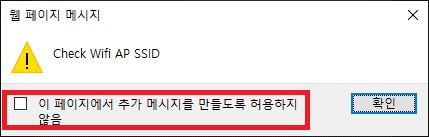  CautionManufacturer is not able to recover new passwordYou can reset password via NEXX360 manager in case you have forgotten it NoticeBefore connecting to a network, make sure the Wi-Fi dongle or the LTE dongle is properly connected.For information on network configuration and preferences setting, contact a network expert at the place of use. CautionThe PC with the NEXX360 Manager should be connected to the same network (same AP) as the NEXX360.ClassificationSetting itemsDescriptionDefaultCradle (Wired)IP TypeSet IP type of Ethernet connected to CradleSTATIC(Fixed)Cradle (Wired)IP AddressSet IP address details of Ethernet connected to Cradle192.168.1.200Cradle (Wired)GatewaySet Gateway details of Ethernet connected to Cradle192.168.1.1Cradle (Wired)NetmaskSet Subnet details of Ethernet which is connected to Cradle255.255.255.0Live Stream AccountLive Stream AccountEnables or disables a live streaming account.DisableLive Stream AccountUse EncryptionID and Password will be encrypted.*When it is activated, live streaming videos will be played from specific viewer onlyAble/disableLive Stream AccountIDSets your account ID.linkflowLive Stream AccountPasswordSets a password.12345678 CautionThe PC with the NEXX360 Manager should be connected to the same network (same AP) as the NEXX360.ClassificationSetting itemsDescriptionDefaultNEXX360 Device (Wireless)IP TypeSets the wireless IP type.STATIC(fixed)NEXX360 Device (Wireless)IP AddressSets the wireless IP address.192.168.0.200NEXX360 Device (Wireless)GatewaySets the gateway address.192.168.0.1NEXX360 Device (Wireless)NetmaskSets the netmask address.255.255.255.0Cradle (Wired)IP TypeSets the IP type of Ethernet connected to the cradle.STATIC(fixed)Cradle (Wired)IP AddressSets the IP address of the Ethernet connected to the cradle.192.168.1.252Cradle (Wired)GatewaySets the gateway address of the Ethernet connected to the cradle.192.168.1.1Cradle (Wired)NetmaskSets the netmask address of the Ethernet connected to the cradle.255.255.255.0Wi-Fi Access PointSSIDSets the SSID of the Wi-Fi AP to connect to.AP_SSIDWi-Fi Access PointPasswordSets a password for the Wi-Fi access point.Entered by the userLive Stream AccountLive Stream AccountEnables or disables a live streaming account.DisableLive Stream AccountIDSets your account ID.linkflowLive Stream AccountPasswordSets a password.12345678 CautionThe IP address is set by the user to any number. Be careful not to duplicate the IP of other products or other NEXX360 devices on the same network. NoticeFor information on how to configure your network settings, refer to 'Configuring Product Settings'.The Wi-Fi Access Point is the router name and password configured on the network. Please contact your network manager for relevant information. NoticeTo use the LTE SIM wireless dongle mode, you must subscribe to your carrier's static public IP service and receive an LTE SIM and an LTE dongle.The compatible LTE dongle is as follows:Pixela PIX MT-100Hucomwireless HE-211S/KPlease check with your place of purchase for compatibility with other LTE dongle products.ClassificationSetting itemsDescriptionDefaultNEXX360 Device (Wireless)IP TypeSets the wireless IP type.STATIC(Fixed)NEXX360 Device (Wireless)IP AddressSets the wireless IP address.192.168.0.252NEXX360 Device (Wireless)GatewaySets the gateway address.192.168.0.1NEXX360 Device (Wireless)NetmaskSets the netmask address.255.255.255.0Cradle (Wired)IP TypeSets the IP type of Ethernet connected to the cradle.STATICCradle (Wired)IP AddressSets the IP address of the Ethernet connected to the cradle.192.168.1.252Cradle (Wired)GatewaySets the gateway address of the Ethernet connected to the cradle.192.168.1.1Cradle (Wired)NetmaskSets the netmask address of the Ethernet connected to the cradle.255.255.255.0Wi-Fi Access PointSSIDSets the SSID of the Wi-Fi AP to connect to.AP_SSIDWi-Fi Access PointPasswordSets a password for the Wi-Fi access point.Entered by the userLive Stream AccountLive Stream AccountEnables or disables a live streaming account.DisableLive Stream AccountIDSets your account ID.linkflowLive Stream AccountPasswordSets a password.12345678 CautionThe IP address is set by the user to any number. Be careful not to duplicate the IP of other products or other NEXX360 devices on the same network. NoticeFor information on how to configure your network settings, refer to 'Configuring Product Settings'. NoticeConfiguring DDNS Settings you need to prepare a separate DDNS service. This section explains how to set up a DDNS environment using No-IP.ClassificationSetting itemsDescriptionDefaultDynamic DNS (DDNS)ServerSets URL of DDNS Serverhttp://dynupdate.no-ip.com/nic/updateDynamic DNS (DDNS)HostnameSets hostnameEntered by the userDynamic DNS (DDNS)User IDSets User IDEntered by the userDynamic DNS (DDNS)PasswordSets a passwordEntered by the userDNS ServerServer 1Sets IP address of DNS1 server-DNS ServerServer 2Sets IP address of DNS2 server- NoticeTo use a floating public IP LTE dongle, you must subscribe to a carrier's floating public IP service and receive a LTE SIM and a LTE dongle.The compatible LTE dongle is as follows:Pixela PIX MT-100Hucomwireless HE-211S/KPlease check with your place of purchase for compatibility with other LTE dongle products. NoticeWhen using smartphone tethering, connect the Wi-Fi dongle to the system unit.For how to activate the tethering function of your smartphone, refer to the user manual of the device.ClassificationSetting itemsDescriptionDefaultNEXX360 Device (Wireless)IP TypeSets the wireless IP type.DHCPNEXX360 Device (Wireless)IP AddressSets the wireless IP address.Sets automaticallyNEXX360 Device (Wireless)GatewaySets the gateway address.Sets automaticallyNEXX360 Device (Wireless)NetmaskSets the netmask address.Sets automaticallyCradle (Wired)IP TypeSets the IP type of Ethernet connected to the cradle.STATICCradle (Wired)IP AddressSets the IP address of the Ethernet connected to the cradle.192.168.1.252Cradle (Wired)GatewaySets the gateway address of the Ethernet connected to the cradle.192.168.1.1Cradle (Wired)NetmaskSets the netmask address of the Ethernet connected to the cradle.255.255.255.0Wi-Fi Access PointSSIDSets the SSID of the AP to connect to.AP_SSIDWi-Fi Access PointPasswordSets the password of the AP to connect to.Entered by the userLive Stream AccountLive Stream AccountEnables or disables a live streaming account.DisableLive Stream AccountIDSets your account ID.linkflowLive Stream AccountPasswordSets a password.12345678 CautionThe IP address is set by the user to any number. Be careful not to duplicate the IP of other products or other NEXX360 devices on the same network. NoticeFor information on how to configure your network settings, refer to 'Configuring Product Settings'.When tethering your smartphone, you can check the SSID and Password of the Wi-Fi Access Point in the tethering settings of your smartphone. NoticeTo configure a NSS environment, enable NSS by selecting the checkbox.  Product settings > Operation > NSSEnter UID settings provided when purchasing the product. Product settings > System > Device ID>UID settings NoticeThe LAN line of the AP must be connected to the cradle.The AP on the backup server must be connected to the same AP as the cradle.Actual operation may differ depending on the usage environment. Contact the place of purchase for details.ClassificationSetting itemsDescriptionDefaultBackup Server (FTP)IP AddressSets the IP address of the backup server.192.168.1.23Backup Server (FTP)IDSets the user ID registered in the viewer program.FTP_IDBackup Server (FTP)PasswordSets a password for the ID.FTP_PASSWORDBackup Server (FTP)Port NumberSets the port number for the backup server.21 (recommended value) CautionThe AP on the backup server must be connected to the same AP as the cradle. NoticeFor information on how to configure your network settings, refer to 'Configuring Product Settings'. NoticeThis product does not provide any software required to use the server. Therefore, please purchase the suitable software according to your requirements.This manual describes how to set up a backup server using Filzilla. Filezilla is distributed under a free software license.Contact the manufacturer for detailed installation NoticeThe firmware version may be modified to improve functionality. Contact the place of purchase for a firmware file.Installation and updates take about 30 seconds to 1 minute.We recommend you to proceed with installation and updates with the help of a professional. CautionNever operate or shut down the system during a firmware update. An error may occur in the system unit.Make sure that backup server is disable prior to firmware updateMake sure you have enough battery capacity left during installation and updates. Low battery during an update can cause the product to fail.Manufacturer is not responsible for any damage if the product is updated in an improper way CautionThe data on the Micro SD card will be deleted, please back it up before formatting.Configure the File System to exFAT when formatting. (Based on 64GB Micro SD card)ClassificationLED DisplayLED StatusDescriptionSystem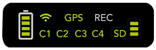 OnPower is supplied normally.System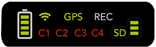 Green: OnRed: FlashingFirmware update is in progress.Battery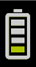 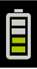 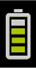 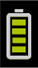 OnThe remaining battery capacity is displayed.Network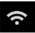 OffThe dongle is not connected.Network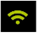 OnWireless network (WI-FI or LTE) is connected normally.GPS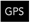 OffThe dongle is not connected.GPS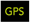 OnGPS is connected normally.GPS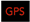 OnThe dongle is connected, but the GPS is not connected properly.RecordingFlashingRecording is in progress.RecordingOnAn error has occurred while recording.ClassificationLED DisplayLED StatusDescriptionMicro SD Card Storage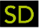 OnMicro SD card is inserted correctly.Micro SD Card Storage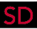 FlashingMicro SD card is missing or inserted incorrectly.Micro SD Card Storage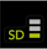 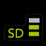 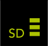 OnThe remaining storage space on the Micro SD card is displayed.Micro SD Card Storage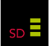 OnRecording has stopped because there is no remaining storage space on the Micro SD card.Micro SD Card Storage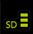 FlashingRecording is in overwrite mode as there is no storage space left on the Micro SD card.Camera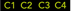 OnEach camera is operating normally.Camera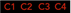 OnThe camera has a problem. NoticeCamera LEDs display status by camera.For network, GPS, and Micro SD card storage spaces, the preview may look different depending on the remaining space and whether the dongle is attached or not.ClassificationLED DisplayLED StatusDescriptionPower DC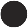 OffThe cradle is not powered on.Power DCOnThe cradle is powered on.System UnitSYS
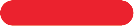 OnThe system unit is being charged.System UnitSYS
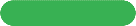 OnThe system unit is fully charged.External BatteryEXT
OnThe external battery is being charged.External BatteryEXT
OnThe external battery is fully charged.Data TransferLAN
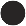 OffMicro SD card is empty.All data on the Micro SD card has been transferred.Data TransferLAN
Green: FlashingRed: OnData is being transferred.Data TransferLAN
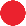 FlashingThere was an error during data transfer.Data TransferLAN
OnThere is data remaining on the Micro SD card. CautionBe sure to wear clothing to avoid direct contact with the product (NEXX Camera, system unit, external battery, etc.).Be sure to keep the system unit and external battery in the pouch while in use. If used in a high temperature environment, or for users with poor blood circulation or with sensory impairment, it may cause a low temperature burn. NoticeThe Recording function is available only when the Auto-Record function is turned off. When the Auto-Record function is turned on, recording starts automatically when the power of the main unit is turned on.Recorded video is saved in DCIM folder of the Micro SD card.You can check the recording environment in the 'NEXX360 Manager > Function Tab> Recording Settings'. CautionIf the Overwrite function in Operation > Recording Options is turned on, the existing video is overwritten if there is no storage space on the Micro SD card. NoticeYou need to set up a backup server to automatically transfer files to the server. See “Preparing NEXX360 > Setting Up a Backup Server” for details on setting up a backup server.See “Using NEXX360 > Checking Product Status > Cradle” for LED indications during the transfer process. NoticeRecorded videos can be checked using a dedicated viewer program (NEXX360 Security) or a regular viewer program. However, a regular viewer program may not work depending on the program version.Contact the place of purchase for a viewer program dedicated to NEXX360 Security. NoticeIf you have a lot of recorded videos, use the recording date filter and text filter to find the video you want easily.See “NEXX360 Manager > Function tab > Recorded Video Tab” for details on the filters. NoticeVideo stitching cannot be used for recorded videos.Recorded file can be checked (saved by the rule of R_YYYYMMDD_HHMMSS_Device ID_4ch)An example of a recorded video on the Test_Device at 15:29, on September 4, 2019:
R20190904_152930_TEST_Device_4ch NoticeThe AP selected on the network can be checked in the Settings window.ClassificationDefault ModeWi-Fi modeLTE (Static IP/Floating IP)NEXX Streaming modeDevice IDDevice ID of the device to view videosDevice ID of the device to view videosDevice ID of the device to view videosDevice ID of the device to view videosIDDo Not use/linkflowDo Not use/linkflowDo Not use/linkflowDo Not use/linkflowPasswordDo Not use/12345678Do Not use/12345678Do Not use/12345678Do Not use/12345678Addressxxx.xxx.xxx.xxxxxx.xxx.xxx.xxxxxx.xxx.xxx.xxx/ddns settings domainUse UID, Port, NssID, NssPasswd NoticeCheck if the time at the top left of the Video Screen is correct. If the external internet is not connected, the correct time is not displayed.To change the picture quality when shooting, press the Power button on the system unit. (SD → HD → FHD → SD → HD → FHD)Footage may be distorted once the network bandwidth is not good enough for neither Live streaming resolution nor image quality. ClassificationDesignationDescription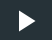 Play/PausePlays or pauses the video.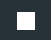 StopStops video playback.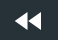 ForwardMoves the video backward to an earlier time.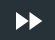 BackwardMoves the video forward to a later time.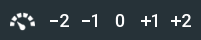 Playback SpeedSets the playback speed.-2: Plays back at 1/4 of normal speed.-1: Plays back at 1/2 of normal speed.0: Plays back at normal speed.+1: Plays back at 2x normal speed.+2: Plays back at 4x normal speed.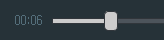 Play Time ControlChecks and adjusts the current playback time.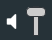 Volume ControlAdjusts the audio volume of the video.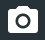 Screen CaptureCaptures the current footage. NoticeThe screenshot is saved in the My Documents folder. You can change the save path of screenshots in the Settings window.See “NEXX360 Security Manager > Function tab > Recorded Video Tab” for details on the filters.ClassificationItemContentsContentsProduct informationProduct nameNEXX360 SECURITYNEXX360 SECURITYProduct informationModel nameLFFTSC1LFFTSC1Purchase InformationNamePurchase InformationAddressPurchase InformationContactPhone number: E-mail:Purchase InformationDate PurchasedDate/Month/YearDate/Month/YearPurchase InformationPlace of PurchaseClassificationDesignationDescription1Menu BarThe main menu of the program is displayed.2Function TabSelect the live streaming or video function.3Video AreaLive streaming or recorded video is displayed.ClassificationDescriptionSettingsConfigures the product settings.HelpCheck the version of the program.ClassificationDescriptionNetworkConfigures the network settings.PlaybackConfigures the playback settings for the recorded video.CaptureSets the save path of captured images.ConfigurationExports the current settings to a file or imports the settings stored in a file.Import: Imports your existing settings.Export: Exports the current settings to a file.ClassificationSetting itemsDescriptionConnection StrategyAuto ReconnectSelect this to allow automatic reconnection when a session is disconnected.ClassificationSetting itemsDescriptionDefault Settings of File PlaybackMute as defaultSelect this to play videos with the sound turned offDefault Settings of File PlaybackRepeat playbackPlayback recorded videos automaticallyDefault Settings of File PlaybackHardware AccelerationSettings of live streaming display accelerationNone: Do not use hardware accelerationAuto: Use acceleration function based on PC performanceNDirect3D 11: Use DirectX accelerationDXVA 2.0: Use DXVA acceleration NoticeAble to configure Hardware Acceleration while live streaming only. Default setting of playback is Auto. NoticeThe firmware version may be modified to improve functionality.ClassificationDesignationDescription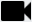 Streaming videoYou can check, select, add, and delete profiles registered in the program.Recorded VideoYou can load and playback images recorded on the Micro SD card.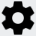 SettingsConfigures the product settings.ClassificationDesignationDescription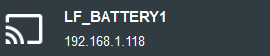 ProfileProfile name and IP address of the registered device.Click to display a video of the device.Add ProfileAdd a new device profile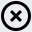 Delete ProfileDelete a registered profile.ClassificationDesignationDescription1Recorded Video ListA Recorded Video List is displayed.2Recorded Date FilterSelect a recorded date. The video files of the selected date are displayed in the Recorded Video List.3Character FilterApplies a character filter to the Recorded Video List. This displays only the video files with their name containing the characters entered in the character filter.4Recorded Video Folder ListThe Recorded Video Folder List is displayed.Add Folder (): Add a new folder.Delete Folder (): Deletes a folder from the Recorded Video Folder List. The videos in that folder will not be deleted.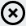 ClassificationDescriptionCameraSets the quality of recording and streaming video.OperationConfigures the recording settings.NetworkConfigures the network settings.ServerConfigures the server settings.SystemCheck and set the product information.ClassificationSetting itemsDescriptionSet PointVideo Quality for RecordingFrame RateSets the frame rate of recorded videos.High/Medium/Low
(Default: 15/10/5)Video Quality for RecordingBitrateSets the bitrate of recorded videos.High/Medium/LowVideo Quality for RecordingFrame IntervalSets the frame period.15 (fixed value)Video Quality for RecordingRate ControlSets the variable/fixed bitrate.VBR/CBRVideo Quality for Live Streaming Frame RateSets the frame rate of live streaming video.High/Medium/Low (default: 15/10/5)Video Quality for Live Streaming BitrateSets the bitrate of live streaming video.High/Medium/LowVideo Quality for Live Streaming Frame IntervalSets the frame period.15 (fixed value)Video Quality for Live Streaming Rate ControlSets the variable/fixed bitrate.VBR/CBRClassificationSetting itemsDescriptionSet PointRecording OptionsRec. IntervalSets the saving interval of recorded files.1 minute/5 minutesRecording OptionsOverwriteSets whether or not to overwrite when the storage space is full.ON/OFFRecording OptionsPre-recordSets whether to start recording before the system is powered on.ON/OFFRecording OptionsAuto-recordSet whether to start recording automatically when you turn on the system.ON/OFFRecording OptionsAudio-recordSets whether to record sound simultaneously when video recording begins.ON/OFFMicsShow Date/Time on DisplaySets whether to display the date and time on the recording/streaming screen.Entered by the userP2P ServerEnable/DisableEnables or disables P2P server.Entered by the userP2P ServerUsernameEnter your user ID.Entered by the userP2P ServerPasswordEnter your password.Entered by the userClassificationSetting itemsDescriptionSet PointNEXX360 Device (Wireless)IP TypeWhen connecting via Wi-Fi, sets the wireless IP type.STATIC/DHCPNEXX360 Device (Wireless)IP AddressWhen connecting via Wi-Fi, sets the wireless IP address.Entered by the userNEXX360 Device (Wireless)GatewayWhen connecting via Wi-Fi, sets the gateway address.Entered by the userNEXX360 Device (Wireless)NetmaskWhen connecting to Wi-Fi, sets the netmask address.Entered by the userCradle (Wired)IP TypeSets the IP type of Ethernet connected to the cradle.STATIC/DHCPCradle (Wired)IP AddressSets the IP address of the Ethernet connected to the cradle.Entered by the userCradle (Wired)GatewaySets the gateway address of the Ethernet connected to the cradle.Entered by the userCradle (Wired)NetmaskSets the netmask address of the Ethernet connected to the cradle.Entered by the userWi-Fi Access PointSSIDSets the SSID of the Wi-Fi AP to connect to.Entered by the userWi-Fi Access PointPasswordSets a password for the Wi-Fi access point.Entered by the userLive Stream AccountLive Stream AccountEnables or disables a live streaming account.Entered by the userLive Stream AccountIDSets your account ID.Entered by the userLive Stream AccountPasswordSets a password.Entered by the userClassificationSetting itemsDescriptionSet PointBackup Server (FTP)IP AddressSets the IP address of the backup server.Entered by the userBackup Server (FTP)IDSets the ID of the backup server.Entered by the userBackup Server (FTP)PasswordSets a password for the backup server.Entered by the userBackup Server (FTP)Port NumberSets the port number for the backup server.Entered by the userManagement Server (HTTP)URL (IP)Sets the IP address of the device information collecting server.Entered by the userManagement Server (HTTP)Port NumberSets the port number for the device information collecting server.Entered by the userDynamic DNS (DDNS)ServerSets the DDNS server URL.Entered by the userDynamic DNS (DDNS)Host NameSets the host name.Entered by the userDynamic DNS (DDNS)User IDSets user ID.Entered by the userDynamic DNS (DDNS)PasswordSets a password.Entered by the userDNS ServerServer 1Sets the IP address of the DNS1 server.Entered by the userDNS ServerServer 2Sets the IP address of the DNS2 server.Entered by the userTime ZoneTime ZoneSet your time zone.Entered by the userTime ZoneDaylight SavingsSet whether to use daylight savings time.Entered by the userNTP (Network Time Protocol)NTP (Network Time Protocol)Enable or disable network time control.Entered by the userNTP (Network Time Protocol)Time ServerSets the URL address of the server to synchronize time.Entered by the userClassificationSetting itemsDescriptionSet PointInformationModelThe model name is displayed.-InformationFirmware Ver.The firmware version is displayed.-InformationDevice IDSets the device ID.Mac to ID: Changes the device ID in the form of MAC address.Entered by the userSet to Default-Resets all settings.- NoticeDevice ID is useful when operating multiple cameras at the same time.ClassificationDesignationDescription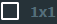 Default ScreenPlays back only the video transmitted from one NEXX Camera.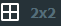 2x2 ScreenPlays back videos from four NEXX Cameras at the same time.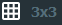 3x3 ScreenPlays back videos from nine NEXX Cameras at the same time. Notice3x3 screens are supported for live streaming onlyClassificationDesignationDescriptionReverse ScreenReverses the camera screens (cameras 2 and 3) on the back of the NEXX Camera.Zoom In/Zoom OutZoom in or out images.Switch to Full ScreenSwitch the current video to full screen view. To return to normal screen view, press ESC key on your keyboard while in full screen.Repeat videosReplay recorded videos once moreOperationIn operation NoticeBefore setting up the program, you need to configure the network first. See “Preparing NEXX360 > Configuring a Network” for details on how to configure your network. NoticeSelecting these items allows you to quickly search for your device. You can also install a device without selecting them. NoticeIf you select this item, you can search for all NEXX360 products set within a certain range.It is recommended to set the Port to 9221. NoticeThe device must be registered with the Milestone XProtect Management Client before using the program.  NoticeWhen multiple devices are linked, you can double-click a specific screen to check it.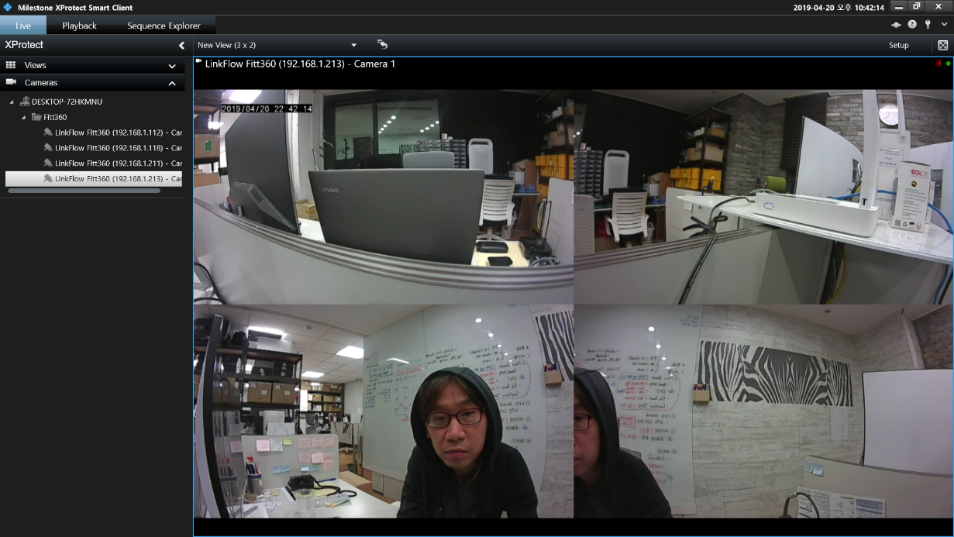 Appx Fig. 36. Smart Client NoticeIt is recommended to use VLC media player version 2.2.6 or lower. NoticeSee “Preparing NEXX360 > Network Configuration” for wireless network configuration.When NEXX360 Manager Setting >Network>Live Stream Account is enabled, Live streaming is not supported via VLC Player. NoticeSee “Preparing NEXX360 > Network Configuration” for wireless network configuration.When NEXX360 Manager Setting >Network>Live Stream Account is enabled, Live streaming is not supported via ONVIF Device Manager.